Dokuz Eylül Üniversitesi 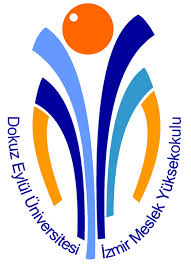 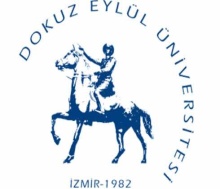 İzmir Meslek YüksekokuluSağlık Kurumları İşletmeciliği Programı BOLOGNA Ders Planı ve İçerikleri DERS İÇERİKLERİKODUDERSİN ADITUZ/SAKTSKODUDERSİN ADITUZ/SAKTSI.YARIYILI.YARIYILI.YARIYILI.YARIYILI.YARIYILI.YARIYIL2.YARIYIL2.YARIYIL2.YARIYIL2.YARIYIL2.YARIYIL2.YARIYILATA 1001ATATÜRK İLKELERİ VE İNKILAP TARİHİ I20Z3ATA 1002ATATÜRK İLKELERİ VE İNKILAP TARİHİ II20Z2YDİ 1001YABANCI DİL I20Z3YDİ 1014YABANCI DİL II21Z2TDL 1001TÜRK DİLİ I20Z5TDL 1002TÜRK DİLİ II20Z2MAT 4003MATEMATİK30Z2İST 4000İSTATİSTİK 30Z3MİK 4000MİKROEKONOMİ 20Z4İŞY 4002İŞLETME YÖNETİMİ II31Z3HUK 4000HUKUKUN TEMEL KAVRAMLARI20Z2SAĞ 4102HALK SAĞLIĞI 31Z3İŞY 4001İŞLETME YÖNETİMİ I30Z2SAĞ 4104BİLGİSAYARLI MUHASEBE 11Z3GMH 4000GENEL MUHASEBE 31Z3SAĞ 4106SAĞLIK SİGORTACILIĞI 20Z4SAĞ 4101TIBBİ TERMİNOLOJİYE GİRİŞ 20Z4SAĞ 4108SAĞLIK KURUMLARI YÖNETİMİ 30Z2BİL 4001BİLGİSAYAR I21S3BİL 4002BİLGİSAYAR II21S3SAĞ 4105TIBBİ DOKÜMANTAS. VE ARŞİVLEME 20S3  HLK 4000HALKLA İLİŞKİLER30S3SAĞ 4103SAĞLIK SOSYOLOJİSİ20S3MAK 4000MAKROEKONOMİ 20S3SAĞ 4107SAĞLIK TURİZMİ20S3İSG 4000İŞ VE SOSYAL GÜVENLİK HUKUKU 30S3PAZ 4104GİRİŞİMCİLİK30S43.YARIYIL3.YARIYIL3.YARIYIL3.YARIYIL4.YARIYIL4.YARIYIL4.YARIYIL4.YARIYILDAV 4000DAVRANIŞ BİLİMLERİ30Z3EDÖ 4002EDÖ STAJ (SAĞLIK YÖNETİMİ STAJI -6 HAFTA) 040Z10MVU 4203MALİYET MUHASEBESİ31Z4İKY 4000İNSAN KAYNAKLARI YÖNETİMİ30Z3SAĞ 4201SAĞLIK MEVZUATI 30Z3MVU 4209FİNANSAL YÖNETİM 31Z4SAĞ 4203SAĞLIK KURUMLARINDA ÜRETİM YÖNETİMİ20Z3SAĞ 4202SAĞLIK KURUMLARINDA OTOMASYON 22Z3SAĞ 4205KARŞILAŞTIRMALI SAĞLIK SİSTEMLERİ 30Z4SAĞ 4204SAĞLIK YÖNETİMİNDE ARAŞTIRMA YÖNTEMLERİ22Z3SAĞ 4207TIBBİ TERMİNOLOJİ 20Z3SAĞ 4206SAĞLIK KURUMLARINDA KALİTE YÖNETİMİ30Z3SAĞ 4209SAĞLIK KURUMLARINDA İŞ SAĞLIĞI VE GÜVENLİĞİ20Z3ORG 4000ÖRGÜTSEL DAVRANIŞ20S2SAĞ 4211SAĞLIK POLİTİKALARI VE PLANLAMASI 20Z3SAĞ 4208SAĞLIK KURUMLARINDA YÖNETİM BİLGİ SİSTEMLERİ12S2İLT 4000İLETİŞİM 20S2SAĞ 4210SAĞLIK YÖNETİMİNDE SEMİNER 12S2SAĞ 4213SAĞLIK KURUMLARINDA PAZARLAMA20S2SAĞ 4212SAĞLIK YÖNETİMİNDE İSTATİSTİK12S2SAĞ 4215BİLGİSAYAR UYGULAMALARI 11S2SAĞ 4217SAĞLIK YÖNETİMİNDE ETİK20S2BİRİNCİ SINIF GÜZ YARIYILIBİRİNCİ SINIF GÜZ YARIYILIBİRİNCİ SINIF GÜZ YARIYILIBİRİNCİ SINIF GÜZ YARIYILIATA 1001ATA 1001ATA 1001ATATÜRK İLKELERİ VE İNKILAP TARİHİ IFransız devrimi ve bu devrimin Osmanlı İmparatorluğu’na etkisi ve imparatorluğun genel durumu, Tanzimat Fermanı’ndan I.meşrutiyet’ e dek Osmanlı İmparatorluğu’nun sosyal, siyasal ve ekonomik yapısı, ı. ve ıı. meşrutiyet dönemi sosyal ve siyasal politikalar Osmanlı düzeni ve düzenin çöküşü, ı. dünya savaşı ve Osmanlı İmparatorluğu’nun işgali, mütareke dönemi, işgaller, direniş örgütleri, Kuvay-ı Milliye’nin oluşumu, Mustafa Kemal Atatürk’ün Anadolu’ya gönderilişi ve milli, mücadele dönemi, İstanbul hükümeti ve Ankara hükümeti mücadelesi, TBMM’nin açılışı, cepheler ve iç güvenlik sorunu, TBMM’nin dış politikası ve antlaşmaları, Türk bağımsızlık savaşı, saltanatın kaldırılışı ve Lozan Barış Antlaşması, Türkiye Cumhuriyeti’nin kuruluşu ve cumhuriyet’in ilk yıllarıFransız devrimi ve bu devrimin Osmanlı İmparatorluğu’na etkisi ve imparatorluğun genel durumu, Tanzimat Fermanı’ndan I.meşrutiyet’ e dek Osmanlı İmparatorluğu’nun sosyal, siyasal ve ekonomik yapısı, ı. ve ıı. meşrutiyet dönemi sosyal ve siyasal politikalar Osmanlı düzeni ve düzenin çöküşü, ı. dünya savaşı ve Osmanlı İmparatorluğu’nun işgali, mütareke dönemi, işgaller, direniş örgütleri, Kuvay-ı Milliye’nin oluşumu, Mustafa Kemal Atatürk’ün Anadolu’ya gönderilişi ve milli, mücadele dönemi, İstanbul hükümeti ve Ankara hükümeti mücadelesi, TBMM’nin açılışı, cepheler ve iç güvenlik sorunu, TBMM’nin dış politikası ve antlaşmaları, Türk bağımsızlık savaşı, saltanatın kaldırılışı ve Lozan Barış Antlaşması, Türkiye Cumhuriyeti’nin kuruluşu ve cumhuriyet’in ilk yıllarıFransız devrimi ve bu devrimin Osmanlı İmparatorluğu’na etkisi ve imparatorluğun genel durumu, Tanzimat Fermanı’ndan I.meşrutiyet’ e dek Osmanlı İmparatorluğu’nun sosyal, siyasal ve ekonomik yapısı, ı. ve ıı. meşrutiyet dönemi sosyal ve siyasal politikalar Osmanlı düzeni ve düzenin çöküşü, ı. dünya savaşı ve Osmanlı İmparatorluğu’nun işgali, mütareke dönemi, işgaller, direniş örgütleri, Kuvay-ı Milliye’nin oluşumu, Mustafa Kemal Atatürk’ün Anadolu’ya gönderilişi ve milli, mücadele dönemi, İstanbul hükümeti ve Ankara hükümeti mücadelesi, TBMM’nin açılışı, cepheler ve iç güvenlik sorunu, TBMM’nin dış politikası ve antlaşmaları, Türk bağımsızlık savaşı, saltanatın kaldırılışı ve Lozan Barış Antlaşması, Türkiye Cumhuriyeti’nin kuruluşu ve cumhuriyet’in ilk yıllarıFransız devrimi ve bu devrimin Osmanlı İmparatorluğu’na etkisi ve imparatorluğun genel durumu, Tanzimat Fermanı’ndan I.meşrutiyet’ e dek Osmanlı İmparatorluğu’nun sosyal, siyasal ve ekonomik yapısı, ı. ve ıı. meşrutiyet dönemi sosyal ve siyasal politikalar Osmanlı düzeni ve düzenin çöküşü, ı. dünya savaşı ve Osmanlı İmparatorluğu’nun işgali, mütareke dönemi, işgaller, direniş örgütleri, Kuvay-ı Milliye’nin oluşumu, Mustafa Kemal Atatürk’ün Anadolu’ya gönderilişi ve milli, mücadele dönemi, İstanbul hükümeti ve Ankara hükümeti mücadelesi, TBMM’nin açılışı, cepheler ve iç güvenlik sorunu, TBMM’nin dış politikası ve antlaşmaları, Türk bağımsızlık savaşı, saltanatın kaldırılışı ve Lozan Barış Antlaşması, Türkiye Cumhuriyeti’nin kuruluşu ve cumhuriyet’in ilk yıllarıBİL 4001BİL 4001BİL 4001BİLGİSAYAR IBilgi Teknolojileri Kavramı, İletişim Teknolojileri Kavramı, Bilgisayar Kullanımı ve Dosya Yönetimi Microsoft Word ile dosya açma kapatma, kaydetme işlemleri, Dosya üzerinde metin seçme, taşıma, kopyalama işlemleri, Seçilen bir metin parçasını biçimlendirme, Word’de dosya üzerinde tablo hazırlayıp düzenleme, Powerpoint ile slayt oluşturarak üzerine çeşitli nesneler ekleme ve değişik efektler uygulama, Slayt geçişi ayarlarını yapma ve slayt göstericisini kullanma, slaytları köprülerle birbirine bağlayarak sunum hazırlama, Hesap Tablosu (MS Excel), dersin temel konularıdır. Bilgi Teknolojileri Kavramı, İletişim Teknolojileri Kavramı, Bilgisayar Kullanımı ve Dosya Yönetimi Microsoft Word ile dosya açma kapatma, kaydetme işlemleri, Dosya üzerinde metin seçme, taşıma, kopyalama işlemleri, Seçilen bir metin parçasını biçimlendirme, Word’de dosya üzerinde tablo hazırlayıp düzenleme, Powerpoint ile slayt oluşturarak üzerine çeşitli nesneler ekleme ve değişik efektler uygulama, Slayt geçişi ayarlarını yapma ve slayt göstericisini kullanma, slaytları köprülerle birbirine bağlayarak sunum hazırlama, Hesap Tablosu (MS Excel), dersin temel konularıdır. Bilgi Teknolojileri Kavramı, İletişim Teknolojileri Kavramı, Bilgisayar Kullanımı ve Dosya Yönetimi Microsoft Word ile dosya açma kapatma, kaydetme işlemleri, Dosya üzerinde metin seçme, taşıma, kopyalama işlemleri, Seçilen bir metin parçasını biçimlendirme, Word’de dosya üzerinde tablo hazırlayıp düzenleme, Powerpoint ile slayt oluşturarak üzerine çeşitli nesneler ekleme ve değişik efektler uygulama, Slayt geçişi ayarlarını yapma ve slayt göstericisini kullanma, slaytları köprülerle birbirine bağlayarak sunum hazırlama, Hesap Tablosu (MS Excel), dersin temel konularıdır. Bilgi Teknolojileri Kavramı, İletişim Teknolojileri Kavramı, Bilgisayar Kullanımı ve Dosya Yönetimi Microsoft Word ile dosya açma kapatma, kaydetme işlemleri, Dosya üzerinde metin seçme, taşıma, kopyalama işlemleri, Seçilen bir metin parçasını biçimlendirme, Word’de dosya üzerinde tablo hazırlayıp düzenleme, Powerpoint ile slayt oluşturarak üzerine çeşitli nesneler ekleme ve değişik efektler uygulama, Slayt geçişi ayarlarını yapma ve slayt göstericisini kullanma, slaytları köprülerle birbirine bağlayarak sunum hazırlama, Hesap Tablosu (MS Excel), dersin temel konularıdır. GMH 4000GMH 4000GMH 4000GENEL MUHASEBE İşletme ve Muhasebe Kavramları ve Muhasebenin İşletme İçin Önemi, Muhasebede Kullanılan Belgeler (E-belgeler), Muhasebede Kullanılması Zorunlu Defterler ve Kayıt Düzeni (E-defterler), Muhasebeci ve Mali Müşavirlik ve Denetçilik Mesleği UFRS, TFRS ve Kobi TFRS Kavramları ve Temel İlkeler TFRS'ye Göre Hesap Planı ve Hesapların İşleyişi Pasif Hesaplar ve İşleyişleri (En az: 30,32,34,36,40,42,50,54,57,58,59 Hesap grupları) Gelir Tablosu Hesapları (60,61,62,63,64,65,66,69 Hesap grupları) Maliyet Hesapları (74,75,76,77,78 Hesap grupları) Genel Kesin Mizanın Düzenlenmesi Hesapların Kapanması Kapanış Bilançonun Hazırlanması, dersin ana konularıdır.İşletme ve Muhasebe Kavramları ve Muhasebenin İşletme İçin Önemi, Muhasebede Kullanılan Belgeler (E-belgeler), Muhasebede Kullanılması Zorunlu Defterler ve Kayıt Düzeni (E-defterler), Muhasebeci ve Mali Müşavirlik ve Denetçilik Mesleği UFRS, TFRS ve Kobi TFRS Kavramları ve Temel İlkeler TFRS'ye Göre Hesap Planı ve Hesapların İşleyişi Pasif Hesaplar ve İşleyişleri (En az: 30,32,34,36,40,42,50,54,57,58,59 Hesap grupları) Gelir Tablosu Hesapları (60,61,62,63,64,65,66,69 Hesap grupları) Maliyet Hesapları (74,75,76,77,78 Hesap grupları) Genel Kesin Mizanın Düzenlenmesi Hesapların Kapanması Kapanış Bilançonun Hazırlanması, dersin ana konularıdır.İşletme ve Muhasebe Kavramları ve Muhasebenin İşletme İçin Önemi, Muhasebede Kullanılan Belgeler (E-belgeler), Muhasebede Kullanılması Zorunlu Defterler ve Kayıt Düzeni (E-defterler), Muhasebeci ve Mali Müşavirlik ve Denetçilik Mesleği UFRS, TFRS ve Kobi TFRS Kavramları ve Temel İlkeler TFRS'ye Göre Hesap Planı ve Hesapların İşleyişi Pasif Hesaplar ve İşleyişleri (En az: 30,32,34,36,40,42,50,54,57,58,59 Hesap grupları) Gelir Tablosu Hesapları (60,61,62,63,64,65,66,69 Hesap grupları) Maliyet Hesapları (74,75,76,77,78 Hesap grupları) Genel Kesin Mizanın Düzenlenmesi Hesapların Kapanması Kapanış Bilançonun Hazırlanması, dersin ana konularıdır.İşletme ve Muhasebe Kavramları ve Muhasebenin İşletme İçin Önemi, Muhasebede Kullanılan Belgeler (E-belgeler), Muhasebede Kullanılması Zorunlu Defterler ve Kayıt Düzeni (E-defterler), Muhasebeci ve Mali Müşavirlik ve Denetçilik Mesleği UFRS, TFRS ve Kobi TFRS Kavramları ve Temel İlkeler TFRS'ye Göre Hesap Planı ve Hesapların İşleyişi Pasif Hesaplar ve İşleyişleri (En az: 30,32,34,36,40,42,50,54,57,58,59 Hesap grupları) Gelir Tablosu Hesapları (60,61,62,63,64,65,66,69 Hesap grupları) Maliyet Hesapları (74,75,76,77,78 Hesap grupları) Genel Kesin Mizanın Düzenlenmesi Hesapların Kapanması Kapanış Bilançonun Hazırlanması, dersin ana konularıdır.MİK 4000MİK 4000MİK 4000MİKRO EKONOMİ Ekonominin temel kavramları Talebi belirleyen faktörler ve talep esnekliği Arzı belirleyen faktörler ve arz esnekliği Talep ve arz esnekliği analizi Piyasa fiyatının oluşumu Piyasa dengesinin ve piyasa dengesinde değişimin oluşumu Tam Rekabet piyasasının özellikleri Eksik rekabet piyasalarının özellikleri Fayda kavramı Tüketici dengesi Üretim maliyetleriyle ilgili temel kavramlar Üretici dengesi dersin ana konularıdır. Ekonominin temel kavramları Talebi belirleyen faktörler ve talep esnekliği Arzı belirleyen faktörler ve arz esnekliği Talep ve arz esnekliği analizi Piyasa fiyatının oluşumu Piyasa dengesinin ve piyasa dengesinde değişimin oluşumu Tam Rekabet piyasasının özellikleri Eksik rekabet piyasalarının özellikleri Fayda kavramı Tüketici dengesi Üretim maliyetleriyle ilgili temel kavramlar Üretici dengesi dersin ana konularıdır. Ekonominin temel kavramları Talebi belirleyen faktörler ve talep esnekliği Arzı belirleyen faktörler ve arz esnekliği Talep ve arz esnekliği analizi Piyasa fiyatının oluşumu Piyasa dengesinin ve piyasa dengesinde değişimin oluşumu Tam Rekabet piyasasının özellikleri Eksik rekabet piyasalarının özellikleri Fayda kavramı Tüketici dengesi Üretim maliyetleriyle ilgili temel kavramlar Üretici dengesi dersin ana konularıdır. Ekonominin temel kavramları Talebi belirleyen faktörler ve talep esnekliği Arzı belirleyen faktörler ve arz esnekliği Talep ve arz esnekliği analizi Piyasa fiyatının oluşumu Piyasa dengesinin ve piyasa dengesinde değişimin oluşumu Tam Rekabet piyasasının özellikleri Eksik rekabet piyasalarının özellikleri Fayda kavramı Tüketici dengesi Üretim maliyetleriyle ilgili temel kavramlar Üretici dengesi dersin ana konularıdır. HUK 4000HUK 4000HUK 4000HUKUKUN TEMEL KAVRAMLARISosyal Düzen Kuralları, Hukuk Kuralarının Diğer Sosyal Düzen Kurallarından Farkları, Hukuk Kavramı, Hukukun Anlamları, Hukuk sistemleri ve temel hukuk ilkeleri, Hukukun Kaynakları, Anayasa, Kanun,  Tüzük, Yönetmelik, Türk Yargı Sistemi, Yargı kuruluşları, Hukuki Olaylar, İlişkiler ve İşlemler Hak Kavramı ve Türleri, Hakların kazanılması, kullanılması, kaybedilmesi ve korunması yolları, Kişilik kavramı, kişilerin sınıflandırılması ve ehliyetleri, Miras Kavramı, Mülkiyet hakkı, konusu, kapsamı ve türleri, Borç kavramı ve sözleşme türleri konularından oluşmaktadır.Sosyal Düzen Kuralları, Hukuk Kuralarının Diğer Sosyal Düzen Kurallarından Farkları, Hukuk Kavramı, Hukukun Anlamları, Hukuk sistemleri ve temel hukuk ilkeleri, Hukukun Kaynakları, Anayasa, Kanun,  Tüzük, Yönetmelik, Türk Yargı Sistemi, Yargı kuruluşları, Hukuki Olaylar, İlişkiler ve İşlemler Hak Kavramı ve Türleri, Hakların kazanılması, kullanılması, kaybedilmesi ve korunması yolları, Kişilik kavramı, kişilerin sınıflandırılması ve ehliyetleri, Miras Kavramı, Mülkiyet hakkı, konusu, kapsamı ve türleri, Borç kavramı ve sözleşme türleri konularından oluşmaktadır.Sosyal Düzen Kuralları, Hukuk Kuralarının Diğer Sosyal Düzen Kurallarından Farkları, Hukuk Kavramı, Hukukun Anlamları, Hukuk sistemleri ve temel hukuk ilkeleri, Hukukun Kaynakları, Anayasa, Kanun,  Tüzük, Yönetmelik, Türk Yargı Sistemi, Yargı kuruluşları, Hukuki Olaylar, İlişkiler ve İşlemler Hak Kavramı ve Türleri, Hakların kazanılması, kullanılması, kaybedilmesi ve korunması yolları, Kişilik kavramı, kişilerin sınıflandırılması ve ehliyetleri, Miras Kavramı, Mülkiyet hakkı, konusu, kapsamı ve türleri, Borç kavramı ve sözleşme türleri konularından oluşmaktadır.Sosyal Düzen Kuralları, Hukuk Kuralarının Diğer Sosyal Düzen Kurallarından Farkları, Hukuk Kavramı, Hukukun Anlamları, Hukuk sistemleri ve temel hukuk ilkeleri, Hukukun Kaynakları, Anayasa, Kanun,  Tüzük, Yönetmelik, Türk Yargı Sistemi, Yargı kuruluşları, Hukuki Olaylar, İlişkiler ve İşlemler Hak Kavramı ve Türleri, Hakların kazanılması, kullanılması, kaybedilmesi ve korunması yolları, Kişilik kavramı, kişilerin sınıflandırılması ve ehliyetleri, Miras Kavramı, Mülkiyet hakkı, konusu, kapsamı ve türleri, Borç kavramı ve sözleşme türleri konularından oluşmaktadır.TDL 1001TDL 1001TDL 1001TÜRK DİLİ IDil nedir? Dilin özellikleri ve iletişim aracı olarak işlevleri, sosyal bir kurum olarak dilin ulus yaşamındaki yeri ve önemi, kültür ve kültürün özellikleri, yapısına ve dil ailelerine göre dünya dilleri, Altay dillerinin ortak özellikleri, konuşma dili:ağız, şive lehçe.Yazı dili, dilimizin yapısı ve zenginliği, Türk lehçeleri, Türk dilinin dünya dilleri arasındaki yeri, Türk dilinin tarihsel gelişimi, Türklerin kullandığı alfabeler,, Dilbilgisi; tanımı, işlevleri, bölümleri, Türkçe’de sesler ve sınıflandırılması, ses değişimleri, yazım kuralları ve uygulaması, Yazılı iletişim; konu, konunun sınırlandırılması, ana ve yan düşüncelerin saptanması, planlama, noktalama işaretleri ve uygulaması, Türkçe’nin biçim bilim özellikleri, sözcükler, kök, gövde, taban.Ekler, eklerin sınıflandırılması, anlatım biçimleri; açıklayıcı tartışmacı, öyküleyici, betimleyici anlatım, düşünceyi geliştirme yolları, anlatım bilgileri; öznel, nesnel anlatım, dilekçe örneği inceleme, yazma,kompozisyon ile ilgili genel bilgiler, kompozisyon nasıl yazılır?Dil nedir? Dilin özellikleri ve iletişim aracı olarak işlevleri, sosyal bir kurum olarak dilin ulus yaşamındaki yeri ve önemi, kültür ve kültürün özellikleri, yapısına ve dil ailelerine göre dünya dilleri, Altay dillerinin ortak özellikleri, konuşma dili:ağız, şive lehçe.Yazı dili, dilimizin yapısı ve zenginliği, Türk lehçeleri, Türk dilinin dünya dilleri arasındaki yeri, Türk dilinin tarihsel gelişimi, Türklerin kullandığı alfabeler,, Dilbilgisi; tanımı, işlevleri, bölümleri, Türkçe’de sesler ve sınıflandırılması, ses değişimleri, yazım kuralları ve uygulaması, Yazılı iletişim; konu, konunun sınırlandırılması, ana ve yan düşüncelerin saptanması, planlama, noktalama işaretleri ve uygulaması, Türkçe’nin biçim bilim özellikleri, sözcükler, kök, gövde, taban.Ekler, eklerin sınıflandırılması, anlatım biçimleri; açıklayıcı tartışmacı, öyküleyici, betimleyici anlatım, düşünceyi geliştirme yolları, anlatım bilgileri; öznel, nesnel anlatım, dilekçe örneği inceleme, yazma,kompozisyon ile ilgili genel bilgiler, kompozisyon nasıl yazılır?Dil nedir? Dilin özellikleri ve iletişim aracı olarak işlevleri, sosyal bir kurum olarak dilin ulus yaşamındaki yeri ve önemi, kültür ve kültürün özellikleri, yapısına ve dil ailelerine göre dünya dilleri, Altay dillerinin ortak özellikleri, konuşma dili:ağız, şive lehçe.Yazı dili, dilimizin yapısı ve zenginliği, Türk lehçeleri, Türk dilinin dünya dilleri arasındaki yeri, Türk dilinin tarihsel gelişimi, Türklerin kullandığı alfabeler,, Dilbilgisi; tanımı, işlevleri, bölümleri, Türkçe’de sesler ve sınıflandırılması, ses değişimleri, yazım kuralları ve uygulaması, Yazılı iletişim; konu, konunun sınırlandırılması, ana ve yan düşüncelerin saptanması, planlama, noktalama işaretleri ve uygulaması, Türkçe’nin biçim bilim özellikleri, sözcükler, kök, gövde, taban.Ekler, eklerin sınıflandırılması, anlatım biçimleri; açıklayıcı tartışmacı, öyküleyici, betimleyici anlatım, düşünceyi geliştirme yolları, anlatım bilgileri; öznel, nesnel anlatım, dilekçe örneği inceleme, yazma,kompozisyon ile ilgili genel bilgiler, kompozisyon nasıl yazılır?Dil nedir? Dilin özellikleri ve iletişim aracı olarak işlevleri, sosyal bir kurum olarak dilin ulus yaşamındaki yeri ve önemi, kültür ve kültürün özellikleri, yapısına ve dil ailelerine göre dünya dilleri, Altay dillerinin ortak özellikleri, konuşma dili:ağız, şive lehçe.Yazı dili, dilimizin yapısı ve zenginliği, Türk lehçeleri, Türk dilinin dünya dilleri arasındaki yeri, Türk dilinin tarihsel gelişimi, Türklerin kullandığı alfabeler,, Dilbilgisi; tanımı, işlevleri, bölümleri, Türkçe’de sesler ve sınıflandırılması, ses değişimleri, yazım kuralları ve uygulaması, Yazılı iletişim; konu, konunun sınırlandırılması, ana ve yan düşüncelerin saptanması, planlama, noktalama işaretleri ve uygulaması, Türkçe’nin biçim bilim özellikleri, sözcükler, kök, gövde, taban.Ekler, eklerin sınıflandırılması, anlatım biçimleri; açıklayıcı tartışmacı, öyküleyici, betimleyici anlatım, düşünceyi geliştirme yolları, anlatım bilgileri; öznel, nesnel anlatım, dilekçe örneği inceleme, yazma,kompozisyon ile ilgili genel bilgiler, kompozisyon nasıl yazılır?İŞY 4001İŞY 4001İŞY 4001İŞLETME YÖNETİMİ Iİşletmecilikle ilgili temel kavramlar İşletmeciliğin gelişimi İşletme türleri ve hukuki yapıları İşletme büyüklüğü ve kapasite Kuruluş çalışmaları, kuruluş yeri seçimi ve yatırım kararı Yapılabilirlik Çalışmaları İşletmenin iç ve dış çevre unsurları Temel işletmecilik fonksiyonları Temel işletmecilik fonksiyonları arası ilişkiler İşletmeler arası anlaşmalar ve birleşmeler İşletmelerde sosyal sorumluluk ve etik İşletmecilikte güncel gelişmeler konularında bilgilenmesi sağlanırİşletmecilikle ilgili temel kavramlar İşletmeciliğin gelişimi İşletme türleri ve hukuki yapıları İşletme büyüklüğü ve kapasite Kuruluş çalışmaları, kuruluş yeri seçimi ve yatırım kararı Yapılabilirlik Çalışmaları İşletmenin iç ve dış çevre unsurları Temel işletmecilik fonksiyonları Temel işletmecilik fonksiyonları arası ilişkiler İşletmeler arası anlaşmalar ve birleşmeler İşletmelerde sosyal sorumluluk ve etik İşletmecilikte güncel gelişmeler konularında bilgilenmesi sağlanırİşletmecilikle ilgili temel kavramlar İşletmeciliğin gelişimi İşletme türleri ve hukuki yapıları İşletme büyüklüğü ve kapasite Kuruluş çalışmaları, kuruluş yeri seçimi ve yatırım kararı Yapılabilirlik Çalışmaları İşletmenin iç ve dış çevre unsurları Temel işletmecilik fonksiyonları Temel işletmecilik fonksiyonları arası ilişkiler İşletmeler arası anlaşmalar ve birleşmeler İşletmelerde sosyal sorumluluk ve etik İşletmecilikte güncel gelişmeler konularında bilgilenmesi sağlanırİşletmecilikle ilgili temel kavramlar İşletmeciliğin gelişimi İşletme türleri ve hukuki yapıları İşletme büyüklüğü ve kapasite Kuruluş çalışmaları, kuruluş yeri seçimi ve yatırım kararı Yapılabilirlik Çalışmaları İşletmenin iç ve dış çevre unsurları Temel işletmecilik fonksiyonları Temel işletmecilik fonksiyonları arası ilişkiler İşletmeler arası anlaşmalar ve birleşmeler İşletmelerde sosyal sorumluluk ve etik İşletmecilikte güncel gelişmeler konularında bilgilenmesi sağlanırYDİ 1001YDİ 1001YDİ 1001YABANCI DİL IPresent Simple and Present Continuous, ‘Life style’, Imperatives and should-shouldn’t, forming nouns, past simple “Book Worms”, past simple and used to “A classic read”, going on past simple and used to, relative pronouns and adverbs, present and past participles “Who’s who?”, order of adjectives, past cont.tense(was,were), future tense, conditional, linkers to add points/show contrast/conclude), present perfect tense(already, yet, just).Present Simple and Present Continuous, ‘Life style’, Imperatives and should-shouldn’t, forming nouns, past simple “Book Worms”, past simple and used to “A classic read”, going on past simple and used to, relative pronouns and adverbs, present and past participles “Who’s who?”, order of adjectives, past cont.tense(was,were), future tense, conditional, linkers to add points/show contrast/conclude), present perfect tense(already, yet, just).Present Simple and Present Continuous, ‘Life style’, Imperatives and should-shouldn’t, forming nouns, past simple “Book Worms”, past simple and used to “A classic read”, going on past simple and used to, relative pronouns and adverbs, present and past participles “Who’s who?”, order of adjectives, past cont.tense(was,were), future tense, conditional, linkers to add points/show contrast/conclude), present perfect tense(already, yet, just).Present Simple and Present Continuous, ‘Life style’, Imperatives and should-shouldn’t, forming nouns, past simple “Book Worms”, past simple and used to “A classic read”, going on past simple and used to, relative pronouns and adverbs, present and past participles “Who’s who?”, order of adjectives, past cont.tense(was,were), future tense, conditional, linkers to add points/show contrast/conclude), present perfect tense(already, yet, just).SAĞ 4105SAĞ 4105SAĞ 4105TIBBİ DOKÜMANTASYON VE ARŞİVLEME Tıbbi dokümanlarla ilgili temel tanım ve kavramlar, Tıbbi dokümanların tarihsel gelişimi, Tıbbi dokümanların önemi, Tıbbi dokümanlarda mülkiyet ve gizlilik, Tıbbi dokümanların mahkemelerde delil olarak kullanıldığı durumlar, Tıbbi dokümanlarda sorumluluk, Hastane arşiv hizmetlerinin organizasyonu, Tıbbi dokümanların çeşitleri ve kullanımı, Tıbbi dokümanlarda standardizasyon, Hasta dosyalarının kapsamı, Hasta dosyalarının düzenlenmesi, Sağlık kayıt sisteminin kurulması dersin ana konularıdır. Tıbbi dokümanlarla ilgili temel tanım ve kavramlar, Tıbbi dokümanların tarihsel gelişimi, Tıbbi dokümanların önemi, Tıbbi dokümanlarda mülkiyet ve gizlilik, Tıbbi dokümanların mahkemelerde delil olarak kullanıldığı durumlar, Tıbbi dokümanlarda sorumluluk, Hastane arşiv hizmetlerinin organizasyonu, Tıbbi dokümanların çeşitleri ve kullanımı, Tıbbi dokümanlarda standardizasyon, Hasta dosyalarının kapsamı, Hasta dosyalarının düzenlenmesi, Sağlık kayıt sisteminin kurulması dersin ana konularıdır. Tıbbi dokümanlarla ilgili temel tanım ve kavramlar, Tıbbi dokümanların tarihsel gelişimi, Tıbbi dokümanların önemi, Tıbbi dokümanlarda mülkiyet ve gizlilik, Tıbbi dokümanların mahkemelerde delil olarak kullanıldığı durumlar, Tıbbi dokümanlarda sorumluluk, Hastane arşiv hizmetlerinin organizasyonu, Tıbbi dokümanların çeşitleri ve kullanımı, Tıbbi dokümanlarda standardizasyon, Hasta dosyalarının kapsamı, Hasta dosyalarının düzenlenmesi, Sağlık kayıt sisteminin kurulması dersin ana konularıdır. Tıbbi dokümanlarla ilgili temel tanım ve kavramlar, Tıbbi dokümanların tarihsel gelişimi, Tıbbi dokümanların önemi, Tıbbi dokümanlarda mülkiyet ve gizlilik, Tıbbi dokümanların mahkemelerde delil olarak kullanıldığı durumlar, Tıbbi dokümanlarda sorumluluk, Hastane arşiv hizmetlerinin organizasyonu, Tıbbi dokümanların çeşitleri ve kullanımı, Tıbbi dokümanlarda standardizasyon, Hasta dosyalarının kapsamı, Hasta dosyalarının düzenlenmesi, Sağlık kayıt sisteminin kurulması dersin ana konularıdır. MAT 4003MAT 4003MAT 4003MATEMATİKSayılar, Rasyonel Sayılar, Ondalıklı Sayılar Üslü Köklü Sayılar Mutlak Değer Oran- Orantı, Yüzde Problemleri 1 ve 2 Bilinmeyenli Denklem Çözümleri Çarpanlara Ayırma Fonksiyonlar Polinomlar İkinci Derece Denklemler İkinci Derece Denklem Grafikleri(Parabol) konularına yer verilmektedir.Sayılar, Rasyonel Sayılar, Ondalıklı Sayılar Üslü Köklü Sayılar Mutlak Değer Oran- Orantı, Yüzde Problemleri 1 ve 2 Bilinmeyenli Denklem Çözümleri Çarpanlara Ayırma Fonksiyonlar Polinomlar İkinci Derece Denklemler İkinci Derece Denklem Grafikleri(Parabol) konularına yer verilmektedir.Sayılar, Rasyonel Sayılar, Ondalıklı Sayılar Üslü Köklü Sayılar Mutlak Değer Oran- Orantı, Yüzde Problemleri 1 ve 2 Bilinmeyenli Denklem Çözümleri Çarpanlara Ayırma Fonksiyonlar Polinomlar İkinci Derece Denklemler İkinci Derece Denklem Grafikleri(Parabol) konularına yer verilmektedir.Sayılar, Rasyonel Sayılar, Ondalıklı Sayılar Üslü Köklü Sayılar Mutlak Değer Oran- Orantı, Yüzde Problemleri 1 ve 2 Bilinmeyenli Denklem Çözümleri Çarpanlara Ayırma Fonksiyonlar Polinomlar İkinci Derece Denklemler İkinci Derece Denklem Grafikleri(Parabol) konularına yer verilmektedir.SAĞ 4101SAĞ 4101SAĞ 4101TIBBİ TERMİNOLOJİYE GİRİŞ Bu ders kapsamında sağlık kurumları işletmeciliği birinci sınıf öğrencilerine mesleki çalışmalarında gerekli olan tıbbi terimler öğretilir. Bu anlamda derste, terminolojiye giriş, latince terimlerin okunuş kuralları terim çeşitleri, kısaltmalar, simgeler tıbbi terimleri meydana getiren öğeler anatomik terminoloji, düzlem ve eksenler, eklem hareketleri  kök kavramı ve bilim dalları ile ilgili kök sözcükleri önekler sonekler tanısal terimler tanı yöntemlerine ilişkin terminoloji radyolojik terminoloji, genel sistem terminolojisi konularına yer verilmekte ve konu ile ilgili genel alıştırmalar yapılmaktadırBu ders kapsamında sağlık kurumları işletmeciliği birinci sınıf öğrencilerine mesleki çalışmalarında gerekli olan tıbbi terimler öğretilir. Bu anlamda derste, terminolojiye giriş, latince terimlerin okunuş kuralları terim çeşitleri, kısaltmalar, simgeler tıbbi terimleri meydana getiren öğeler anatomik terminoloji, düzlem ve eksenler, eklem hareketleri  kök kavramı ve bilim dalları ile ilgili kök sözcükleri önekler sonekler tanısal terimler tanı yöntemlerine ilişkin terminoloji radyolojik terminoloji, genel sistem terminolojisi konularına yer verilmekte ve konu ile ilgili genel alıştırmalar yapılmaktadırBu ders kapsamında sağlık kurumları işletmeciliği birinci sınıf öğrencilerine mesleki çalışmalarında gerekli olan tıbbi terimler öğretilir. Bu anlamda derste, terminolojiye giriş, latince terimlerin okunuş kuralları terim çeşitleri, kısaltmalar, simgeler tıbbi terimleri meydana getiren öğeler anatomik terminoloji, düzlem ve eksenler, eklem hareketleri  kök kavramı ve bilim dalları ile ilgili kök sözcükleri önekler sonekler tanısal terimler tanı yöntemlerine ilişkin terminoloji radyolojik terminoloji, genel sistem terminolojisi konularına yer verilmekte ve konu ile ilgili genel alıştırmalar yapılmaktadırBu ders kapsamında sağlık kurumları işletmeciliği birinci sınıf öğrencilerine mesleki çalışmalarında gerekli olan tıbbi terimler öğretilir. Bu anlamda derste, terminolojiye giriş, latince terimlerin okunuş kuralları terim çeşitleri, kısaltmalar, simgeler tıbbi terimleri meydana getiren öğeler anatomik terminoloji, düzlem ve eksenler, eklem hareketleri  kök kavramı ve bilim dalları ile ilgili kök sözcükleri önekler sonekler tanısal terimler tanı yöntemlerine ilişkin terminoloji radyolojik terminoloji, genel sistem terminolojisi konularına yer verilmekte ve konu ile ilgili genel alıştırmalar yapılmaktadırSAĞ 4107SAĞ 4107SAĞ 4107SAĞLIK TURİZMİSağlık turizmi genel kavramları, Sağlık turizminin başlıca hedefleri, Sağlık turizminin maliyetler açısından incelenmesi, Sağlık turizmi ve rekabet, Sağlık turizminin özellikleri, Sağlık turizminin çeşitleri, Sağlık turizminin diğer turizm türlerinden farkı, Sağlık turizminin ülkemiz açısından önemi ve yeri, Sağlık turizminin ülke ekonomisine katkıları, Sağlık turizminde başarıya ulaşabilmenin yolları, Dünyada başarılı sağlık turizmi uygulayan ülkelerin incelenmesi, Sağlık turizminin ülkelerarası rekabette önemi , Sağlık turizminin gelişmesinin şartları dersin ana konularıdır. Sağlık turizmi genel kavramları, Sağlık turizminin başlıca hedefleri, Sağlık turizminin maliyetler açısından incelenmesi, Sağlık turizmi ve rekabet, Sağlık turizminin özellikleri, Sağlık turizminin çeşitleri, Sağlık turizminin diğer turizm türlerinden farkı, Sağlık turizminin ülkemiz açısından önemi ve yeri, Sağlık turizminin ülke ekonomisine katkıları, Sağlık turizminde başarıya ulaşabilmenin yolları, Dünyada başarılı sağlık turizmi uygulayan ülkelerin incelenmesi, Sağlık turizminin ülkelerarası rekabette önemi , Sağlık turizminin gelişmesinin şartları dersin ana konularıdır. Sağlık turizmi genel kavramları, Sağlık turizminin başlıca hedefleri, Sağlık turizminin maliyetler açısından incelenmesi, Sağlık turizmi ve rekabet, Sağlık turizminin özellikleri, Sağlık turizminin çeşitleri, Sağlık turizminin diğer turizm türlerinden farkı, Sağlık turizminin ülkemiz açısından önemi ve yeri, Sağlık turizminin ülke ekonomisine katkıları, Sağlık turizminde başarıya ulaşabilmenin yolları, Dünyada başarılı sağlık turizmi uygulayan ülkelerin incelenmesi, Sağlık turizminin ülkelerarası rekabette önemi , Sağlık turizminin gelişmesinin şartları dersin ana konularıdır. Sağlık turizmi genel kavramları, Sağlık turizminin başlıca hedefleri, Sağlık turizminin maliyetler açısından incelenmesi, Sağlık turizmi ve rekabet, Sağlık turizminin özellikleri, Sağlık turizminin çeşitleri, Sağlık turizminin diğer turizm türlerinden farkı, Sağlık turizminin ülkemiz açısından önemi ve yeri, Sağlık turizminin ülke ekonomisine katkıları, Sağlık turizminde başarıya ulaşabilmenin yolları, Dünyada başarılı sağlık turizmi uygulayan ülkelerin incelenmesi, Sağlık turizminin ülkelerarası rekabette önemi , Sağlık turizminin gelişmesinin şartları dersin ana konularıdır. SAĞ 4103SAĞ 4103SAĞ 4103SAĞLIK SOSYOLOJİSİSağlık Sosyolojisinin doğuşu, gelişimi ve diğer sosyal bilimlerle ilişkisi. Temel kavramlar: Sağlık, hastalık ve hastalık davranışı,Sosyal bilim açısından sağlığın sınıflandırılması ve sağlığın desteklenmesi Sağlık–hastalık sistemi: Hizmetlerin sunumu ve kullanımı Toplum, kültür ve sağlık ilişkisi, Türkiye’de halk hekimliğinde izleri. Sağlık-hastalık olgusunu etkileyen toplumsal faktörler (Cinsiyet, medeni durum, aile, eğitim, meslek, sınıf, statü vb.) Sağlık-hastalık olgusunu etkileyen toplumsal faktörler (sosyal çevre, kültürel değerler, din, siyasi koşullar vb.).  Sosyo-ekonomik durum ile sağlık-hastalık arasındaki ilişki. Toplumsal değişme, toplumsal tabakalaşma. Toplumsallaşma, toplumsal kurumlar, Türkiye’de aile yapısı ve sağlıkla ilişkisi Sağlıkta eşitsizlikler, kavramlar, nedenleri, çözüm politikaları, Demografik yapı ve sağlık, Topluma dayalı tıp eğitimi ve alternatif tıp, Kadın ve şiddet Günümüz Türkiye’sinde halk sağlığının sosyolojik değerlendirilmesi dersin ana konularıdır. Sağlık Sosyolojisinin doğuşu, gelişimi ve diğer sosyal bilimlerle ilişkisi. Temel kavramlar: Sağlık, hastalık ve hastalık davranışı,Sosyal bilim açısından sağlığın sınıflandırılması ve sağlığın desteklenmesi Sağlık–hastalık sistemi: Hizmetlerin sunumu ve kullanımı Toplum, kültür ve sağlık ilişkisi, Türkiye’de halk hekimliğinde izleri. Sağlık-hastalık olgusunu etkileyen toplumsal faktörler (Cinsiyet, medeni durum, aile, eğitim, meslek, sınıf, statü vb.) Sağlık-hastalık olgusunu etkileyen toplumsal faktörler (sosyal çevre, kültürel değerler, din, siyasi koşullar vb.).  Sosyo-ekonomik durum ile sağlık-hastalık arasındaki ilişki. Toplumsal değişme, toplumsal tabakalaşma. Toplumsallaşma, toplumsal kurumlar, Türkiye’de aile yapısı ve sağlıkla ilişkisi Sağlıkta eşitsizlikler, kavramlar, nedenleri, çözüm politikaları, Demografik yapı ve sağlık, Topluma dayalı tıp eğitimi ve alternatif tıp, Kadın ve şiddet Günümüz Türkiye’sinde halk sağlığının sosyolojik değerlendirilmesi dersin ana konularıdır. Sağlık Sosyolojisinin doğuşu, gelişimi ve diğer sosyal bilimlerle ilişkisi. Temel kavramlar: Sağlık, hastalık ve hastalık davranışı,Sosyal bilim açısından sağlığın sınıflandırılması ve sağlığın desteklenmesi Sağlık–hastalık sistemi: Hizmetlerin sunumu ve kullanımı Toplum, kültür ve sağlık ilişkisi, Türkiye’de halk hekimliğinde izleri. Sağlık-hastalık olgusunu etkileyen toplumsal faktörler (Cinsiyet, medeni durum, aile, eğitim, meslek, sınıf, statü vb.) Sağlık-hastalık olgusunu etkileyen toplumsal faktörler (sosyal çevre, kültürel değerler, din, siyasi koşullar vb.).  Sosyo-ekonomik durum ile sağlık-hastalık arasındaki ilişki. Toplumsal değişme, toplumsal tabakalaşma. Toplumsallaşma, toplumsal kurumlar, Türkiye’de aile yapısı ve sağlıkla ilişkisi Sağlıkta eşitsizlikler, kavramlar, nedenleri, çözüm politikaları, Demografik yapı ve sağlık, Topluma dayalı tıp eğitimi ve alternatif tıp, Kadın ve şiddet Günümüz Türkiye’sinde halk sağlığının sosyolojik değerlendirilmesi dersin ana konularıdır. Sağlık Sosyolojisinin doğuşu, gelişimi ve diğer sosyal bilimlerle ilişkisi. Temel kavramlar: Sağlık, hastalık ve hastalık davranışı,Sosyal bilim açısından sağlığın sınıflandırılması ve sağlığın desteklenmesi Sağlık–hastalık sistemi: Hizmetlerin sunumu ve kullanımı Toplum, kültür ve sağlık ilişkisi, Türkiye’de halk hekimliğinde izleri. Sağlık-hastalık olgusunu etkileyen toplumsal faktörler (Cinsiyet, medeni durum, aile, eğitim, meslek, sınıf, statü vb.) Sağlık-hastalık olgusunu etkileyen toplumsal faktörler (sosyal çevre, kültürel değerler, din, siyasi koşullar vb.).  Sosyo-ekonomik durum ile sağlık-hastalık arasındaki ilişki. Toplumsal değişme, toplumsal tabakalaşma. Toplumsallaşma, toplumsal kurumlar, Türkiye’de aile yapısı ve sağlıkla ilişkisi Sağlıkta eşitsizlikler, kavramlar, nedenleri, çözüm politikaları, Demografik yapı ve sağlık, Topluma dayalı tıp eğitimi ve alternatif tıp, Kadın ve şiddet Günümüz Türkiye’sinde halk sağlığının sosyolojik değerlendirilmesi dersin ana konularıdır. BİRİNCİ SINIF BAHAR YARIYILIBİRİNCİ SINIF BAHAR YARIYILIBİRİNCİ SINIF BAHAR YARIYILIBİRİNCİ SINIF BAHAR YARIYILIATA 1002ATA 1002ATA 1002ATATÜRK İLKELERİ VE İNKILAP TARİHİ IILozan barış antlaşması, türk devrimi, hedefi, niteliği ve kavramlar, türk devrimi: uygulamalar(eğitim, kültür, hukuk ve toplumsal yaşamdaki düzenlemeler), atatürkçü düşünce sistemi ve laiklik ilkesi, milliyetçilik ilkesi, devletçilik ilkesi, halkçılık ilkesi, cumhuriyetçilik ve inkılapçılık ilkesi, atatürk dönemi dış politika ilkeleri ve 1923-1932 dönemi türk dış politikası, 1932-1939 dönemi türk dış politikası, atatürk’ün düşünce sistemini oluşturan olaylar, düşünürler, kitaplar, ıı.dünya savaşı ve türkiye, 20.yy da avrupa, ortadoğu ve türkiye, türkiye’de çok partili hayata geçiş 1923-1950.Lozan barış antlaşması, türk devrimi, hedefi, niteliği ve kavramlar, türk devrimi: uygulamalar(eğitim, kültür, hukuk ve toplumsal yaşamdaki düzenlemeler), atatürkçü düşünce sistemi ve laiklik ilkesi, milliyetçilik ilkesi, devletçilik ilkesi, halkçılık ilkesi, cumhuriyetçilik ve inkılapçılık ilkesi, atatürk dönemi dış politika ilkeleri ve 1923-1932 dönemi türk dış politikası, 1932-1939 dönemi türk dış politikası, atatürk’ün düşünce sistemini oluşturan olaylar, düşünürler, kitaplar, ıı.dünya savaşı ve türkiye, 20.yy da avrupa, ortadoğu ve türkiye, türkiye’de çok partili hayata geçiş 1923-1950.Lozan barış antlaşması, türk devrimi, hedefi, niteliği ve kavramlar, türk devrimi: uygulamalar(eğitim, kültür, hukuk ve toplumsal yaşamdaki düzenlemeler), atatürkçü düşünce sistemi ve laiklik ilkesi, milliyetçilik ilkesi, devletçilik ilkesi, halkçılık ilkesi, cumhuriyetçilik ve inkılapçılık ilkesi, atatürk dönemi dış politika ilkeleri ve 1923-1932 dönemi türk dış politikası, 1932-1939 dönemi türk dış politikası, atatürk’ün düşünce sistemini oluşturan olaylar, düşünürler, kitaplar, ıı.dünya savaşı ve türkiye, 20.yy da avrupa, ortadoğu ve türkiye, türkiye’de çok partili hayata geçiş 1923-1950.Lozan barış antlaşması, türk devrimi, hedefi, niteliği ve kavramlar, türk devrimi: uygulamalar(eğitim, kültür, hukuk ve toplumsal yaşamdaki düzenlemeler), atatürkçü düşünce sistemi ve laiklik ilkesi, milliyetçilik ilkesi, devletçilik ilkesi, halkçılık ilkesi, cumhuriyetçilik ve inkılapçılık ilkesi, atatürk dönemi dış politika ilkeleri ve 1923-1932 dönemi türk dış politikası, 1932-1939 dönemi türk dış politikası, atatürk’ün düşünce sistemini oluşturan olaylar, düşünürler, kitaplar, ıı.dünya savaşı ve türkiye, 20.yy da avrupa, ortadoğu ve türkiye, türkiye’de çok partili hayata geçiş 1923-1950.YDİ 1014YDİ 1014YDİ 1014YABANCI DİL IIVerb "to be", Possessive adjectives, Possessive's, Adjectives, Present Simple, Articles, Plurals, There is - there are, some-any, can-can't, The simple past tense - past forms of can: (could) and the verbs "be" was-were, Prepositions of place, Desribing places, people, Present continious, "going to" near future, Question words, Present perfect, verb patterns, Reported speechVerb "to be", Possessive adjectives, Possessive's, Adjectives, Present Simple, Articles, Plurals, There is - there are, some-any, can-can't, The simple past tense - past forms of can: (could) and the verbs "be" was-were, Prepositions of place, Desribing places, people, Present continious, "going to" near future, Question words, Present perfect, verb patterns, Reported speechVerb "to be", Possessive adjectives, Possessive's, Adjectives, Present Simple, Articles, Plurals, There is - there are, some-any, can-can't, The simple past tense - past forms of can: (could) and the verbs "be" was-were, Prepositions of place, Desribing places, people, Present continious, "going to" near future, Question words, Present perfect, verb patterns, Reported speechVerb "to be", Possessive adjectives, Possessive's, Adjectives, Present Simple, Articles, Plurals, There is - there are, some-any, can-can't, The simple past tense - past forms of can: (could) and the verbs "be" was-were, Prepositions of place, Desribing places, people, Present continious, "going to" near future, Question words, Present perfect, verb patterns, Reported speechTDL 1002TDL 1002TDL 1002TÜRK DİLİ IIBiçim bilgisi: kök, gövde, taban, ekler, özet çıkarma, öykü inceleme, cümlenin ögeleri, temel ögeler, yardımcı ögeler, cümle çeşitleri, anlatım biçimleri, Türkçe’nin söz varlığının kavramsal özellikleri, sözcük anlam, bilimsel yazılarda kurallar ve incelenmesi, anlatım bozuklukları, yazılı kompozisyon türleri ve uygulaması, Türk ve Dünya edebiyatından seçilen örneklerle güzel konuşma ve yazma yeteneğinin geliştirilmesi bir roman ya da tiyatro yapıtını inceleme, düşünme yöntemi ve seçilen bir konuda “beyin fırtınası” yapma.Biçim bilgisi: kök, gövde, taban, ekler, özet çıkarma, öykü inceleme, cümlenin ögeleri, temel ögeler, yardımcı ögeler, cümle çeşitleri, anlatım biçimleri, Türkçe’nin söz varlığının kavramsal özellikleri, sözcük anlam, bilimsel yazılarda kurallar ve incelenmesi, anlatım bozuklukları, yazılı kompozisyon türleri ve uygulaması, Türk ve Dünya edebiyatından seçilen örneklerle güzel konuşma ve yazma yeteneğinin geliştirilmesi bir roman ya da tiyatro yapıtını inceleme, düşünme yöntemi ve seçilen bir konuda “beyin fırtınası” yapma.Biçim bilgisi: kök, gövde, taban, ekler, özet çıkarma, öykü inceleme, cümlenin ögeleri, temel ögeler, yardımcı ögeler, cümle çeşitleri, anlatım biçimleri, Türkçe’nin söz varlığının kavramsal özellikleri, sözcük anlam, bilimsel yazılarda kurallar ve incelenmesi, anlatım bozuklukları, yazılı kompozisyon türleri ve uygulaması, Türk ve Dünya edebiyatından seçilen örneklerle güzel konuşma ve yazma yeteneğinin geliştirilmesi bir roman ya da tiyatro yapıtını inceleme, düşünme yöntemi ve seçilen bir konuda “beyin fırtınası” yapma.Biçim bilgisi: kök, gövde, taban, ekler, özet çıkarma, öykü inceleme, cümlenin ögeleri, temel ögeler, yardımcı ögeler, cümle çeşitleri, anlatım biçimleri, Türkçe’nin söz varlığının kavramsal özellikleri, sözcük anlam, bilimsel yazılarda kurallar ve incelenmesi, anlatım bozuklukları, yazılı kompozisyon türleri ve uygulaması, Türk ve Dünya edebiyatından seçilen örneklerle güzel konuşma ve yazma yeteneğinin geliştirilmesi bir roman ya da tiyatro yapıtını inceleme, düşünme yöntemi ve seçilen bir konuda “beyin fırtınası” yapma.İST 4000İST 4000İST 4000İSTATİSTİK Bu ders kapsamında İstatistiğe Giriş ve Temel Kavramlar, Frekans Dağılımları ve Grafiksel Gösterim, Merkezi Eğilim Ölçüleri ve Dağılım Ölçüleri, Yatıklık Ölçüleri, Olasılık ve Olasılık Kavramları, Olasılık Dağılımları, Regresyon ve Korelasyon, İstatistikle Karar Verme konularına yer verilecektir.Bu ders kapsamında İstatistiğe Giriş ve Temel Kavramlar, Frekans Dağılımları ve Grafiksel Gösterim, Merkezi Eğilim Ölçüleri ve Dağılım Ölçüleri, Yatıklık Ölçüleri, Olasılık ve Olasılık Kavramları, Olasılık Dağılımları, Regresyon ve Korelasyon, İstatistikle Karar Verme konularına yer verilecektir.Bu ders kapsamında İstatistiğe Giriş ve Temel Kavramlar, Frekans Dağılımları ve Grafiksel Gösterim, Merkezi Eğilim Ölçüleri ve Dağılım Ölçüleri, Yatıklık Ölçüleri, Olasılık ve Olasılık Kavramları, Olasılık Dağılımları, Regresyon ve Korelasyon, İstatistikle Karar Verme konularına yer verilecektir.Bu ders kapsamında İstatistiğe Giriş ve Temel Kavramlar, Frekans Dağılımları ve Grafiksel Gösterim, Merkezi Eğilim Ölçüleri ve Dağılım Ölçüleri, Yatıklık Ölçüleri, Olasılık ve Olasılık Kavramları, Olasılık Dağılımları, Regresyon ve Korelasyon, İstatistikle Karar Verme konularına yer verilecektir.İŞY 4002İŞY 4002İŞY 4002İŞLETME YÖNETİMİ IIİşletmecilikle ilgili temel kavramlar, gelişimi, türleri ve hukuki yapıları, İşletme büyüklüğü ve kapasite, işletme kuruluş çalışmaları, kuruluş yeri seçimi ve yatırım kararı, Yapılabilirlik Çalışmaları, İşletmenin iç ve dış çevre unsurları, Temel işletmecilik fonksiyonları ve bunlar arasındaki ilişkiler, İşletmeler arası anlaşma ve birleşmeler, İşletmelerde sosyal sorumluluk ve etik, İşletmecilikte güncel gelişmeler dersin ana konularıdır. İşletmecilikle ilgili temel kavramlar, gelişimi, türleri ve hukuki yapıları, İşletme büyüklüğü ve kapasite, işletme kuruluş çalışmaları, kuruluş yeri seçimi ve yatırım kararı, Yapılabilirlik Çalışmaları, İşletmenin iç ve dış çevre unsurları, Temel işletmecilik fonksiyonları ve bunlar arasındaki ilişkiler, İşletmeler arası anlaşma ve birleşmeler, İşletmelerde sosyal sorumluluk ve etik, İşletmecilikte güncel gelişmeler dersin ana konularıdır. İşletmecilikle ilgili temel kavramlar, gelişimi, türleri ve hukuki yapıları, İşletme büyüklüğü ve kapasite, işletme kuruluş çalışmaları, kuruluş yeri seçimi ve yatırım kararı, Yapılabilirlik Çalışmaları, İşletmenin iç ve dış çevre unsurları, Temel işletmecilik fonksiyonları ve bunlar arasındaki ilişkiler, İşletmeler arası anlaşma ve birleşmeler, İşletmelerde sosyal sorumluluk ve etik, İşletmecilikte güncel gelişmeler dersin ana konularıdır. İşletmecilikle ilgili temel kavramlar, gelişimi, türleri ve hukuki yapıları, İşletme büyüklüğü ve kapasite, işletme kuruluş çalışmaları, kuruluş yeri seçimi ve yatırım kararı, Yapılabilirlik Çalışmaları, İşletmenin iç ve dış çevre unsurları, Temel işletmecilik fonksiyonları ve bunlar arasındaki ilişkiler, İşletmeler arası anlaşma ve birleşmeler, İşletmelerde sosyal sorumluluk ve etik, İşletmecilikte güncel gelişmeler dersin ana konularıdır. SAĞ 4102SAĞ 4102SAĞ 4102HALK SAĞLIĞI Halk Sağlığı hizmetlerine giriş, Temel sağlık hizmetleri, Hizmetleri veren kurumlar, sağlık ocakları Temel çevrebilim ve çevre sorunları terimleri, Çevre koruma, çevre kirliliği, Sağlıklı çevrede yaşam hakkı, BM, UNEP, UNDP, UNESCO, AB ve sivil toplum kuruluşlarının çevre, çevre sorunları ve kalkınma konusundaki politikaları, Epidemiyolojide veri ve kaynakları, araştırmaların sınıflandırılması ve araştırmanın doğruluğunu etkileyen özellikler. Sosyal hastalıklar, Bulaşıcı hastalıklar Anne ve çocuk sağlığı, Yaşlı sağlığı, Adolesan sağlığı, Bağışıklama, Aile planlaması hizmetleri Toplum ruh sağlığı hizmetleri, Bilim etiği ve bilimsel çalışmalarda uyulacak ahlaki kurallar.dersin ana konularıdır.Halk Sağlığı hizmetlerine giriş, Temel sağlık hizmetleri, Hizmetleri veren kurumlar, sağlık ocakları Temel çevrebilim ve çevre sorunları terimleri, Çevre koruma, çevre kirliliği, Sağlıklı çevrede yaşam hakkı, BM, UNEP, UNDP, UNESCO, AB ve sivil toplum kuruluşlarının çevre, çevre sorunları ve kalkınma konusundaki politikaları, Epidemiyolojide veri ve kaynakları, araştırmaların sınıflandırılması ve araştırmanın doğruluğunu etkileyen özellikler. Sosyal hastalıklar, Bulaşıcı hastalıklar Anne ve çocuk sağlığı, Yaşlı sağlığı, Adolesan sağlığı, Bağışıklama, Aile planlaması hizmetleri Toplum ruh sağlığı hizmetleri, Bilim etiği ve bilimsel çalışmalarda uyulacak ahlaki kurallar.dersin ana konularıdır.Halk Sağlığı hizmetlerine giriş, Temel sağlık hizmetleri, Hizmetleri veren kurumlar, sağlık ocakları Temel çevrebilim ve çevre sorunları terimleri, Çevre koruma, çevre kirliliği, Sağlıklı çevrede yaşam hakkı, BM, UNEP, UNDP, UNESCO, AB ve sivil toplum kuruluşlarının çevre, çevre sorunları ve kalkınma konusundaki politikaları, Epidemiyolojide veri ve kaynakları, araştırmaların sınıflandırılması ve araştırmanın doğruluğunu etkileyen özellikler. Sosyal hastalıklar, Bulaşıcı hastalıklar Anne ve çocuk sağlığı, Yaşlı sağlığı, Adolesan sağlığı, Bağışıklama, Aile planlaması hizmetleri Toplum ruh sağlığı hizmetleri, Bilim etiği ve bilimsel çalışmalarda uyulacak ahlaki kurallar.dersin ana konularıdır.Halk Sağlığı hizmetlerine giriş, Temel sağlık hizmetleri, Hizmetleri veren kurumlar, sağlık ocakları Temel çevrebilim ve çevre sorunları terimleri, Çevre koruma, çevre kirliliği, Sağlıklı çevrede yaşam hakkı, BM, UNEP, UNDP, UNESCO, AB ve sivil toplum kuruluşlarının çevre, çevre sorunları ve kalkınma konusundaki politikaları, Epidemiyolojide veri ve kaynakları, araştırmaların sınıflandırılması ve araştırmanın doğruluğunu etkileyen özellikler. Sosyal hastalıklar, Bulaşıcı hastalıklar Anne ve çocuk sağlığı, Yaşlı sağlığı, Adolesan sağlığı, Bağışıklama, Aile planlaması hizmetleri Toplum ruh sağlığı hizmetleri, Bilim etiği ve bilimsel çalışmalarda uyulacak ahlaki kurallar.dersin ana konularıdır.SAĞ 4104SAĞ 4104SAĞ 4104BİLGİSAYARLI MUHASEBE Bu ders kapsamında öğrencilere Şirket kurulumu ve sistem ayarları, Kullanıcı tanımları ve yetki sınırları belirlenmesi, Muhasebe hesap planı tanımlama, Muhasebe fişleri ve raporlamalar, Stok, depo takibi ve raporlamaları,  İrsaliye işlemleri, Fatura ve karlılık işlemleri, Çek / senet takibi, Bilanço ve gelir tablosu oluşturma, KDV ve muhtasar beyannameleri hazırlama, BA / BS Formları hazırlama, Bordro Hesaplamaları, Üretim takibi ve raporlama bilgilerin kazandırılması hedeflenmektedir.Bu ders kapsamında öğrencilere Şirket kurulumu ve sistem ayarları, Kullanıcı tanımları ve yetki sınırları belirlenmesi, Muhasebe hesap planı tanımlama, Muhasebe fişleri ve raporlamalar, Stok, depo takibi ve raporlamaları,  İrsaliye işlemleri, Fatura ve karlılık işlemleri, Çek / senet takibi, Bilanço ve gelir tablosu oluşturma, KDV ve muhtasar beyannameleri hazırlama, BA / BS Formları hazırlama, Bordro Hesaplamaları, Üretim takibi ve raporlama bilgilerin kazandırılması hedeflenmektedir.Bu ders kapsamında öğrencilere Şirket kurulumu ve sistem ayarları, Kullanıcı tanımları ve yetki sınırları belirlenmesi, Muhasebe hesap planı tanımlama, Muhasebe fişleri ve raporlamalar, Stok, depo takibi ve raporlamaları,  İrsaliye işlemleri, Fatura ve karlılık işlemleri, Çek / senet takibi, Bilanço ve gelir tablosu oluşturma, KDV ve muhtasar beyannameleri hazırlama, BA / BS Formları hazırlama, Bordro Hesaplamaları, Üretim takibi ve raporlama bilgilerin kazandırılması hedeflenmektedir.Bu ders kapsamında öğrencilere Şirket kurulumu ve sistem ayarları, Kullanıcı tanımları ve yetki sınırları belirlenmesi, Muhasebe hesap planı tanımlama, Muhasebe fişleri ve raporlamalar, Stok, depo takibi ve raporlamaları,  İrsaliye işlemleri, Fatura ve karlılık işlemleri, Çek / senet takibi, Bilanço ve gelir tablosu oluşturma, KDV ve muhtasar beyannameleri hazırlama, BA / BS Formları hazırlama, Bordro Hesaplamaları, Üretim takibi ve raporlama bilgilerin kazandırılması hedeflenmektedir.MAK 4000MAK 4000MAK 4000MAKROEKONOMİ Makro ekonominin temel kavramları, Reel, brüt ve potansiyel milli gelir kavramı ile milli gelirin ölçümü Milli gelir eşitliğini oluşturan faktörler, Toplam talebi etkileyen faktörler, Toplam arzı etkileyen faktörler, Piyasa dengesi oluşumu ve piyasa dengesi değişiminin analizi, Temel makroekonomik sorunlar; ekonomik büyüme, iç ve dış borçlar sorunu enflasyon, işsizlik, enflasyon ve istihdam ilişkisi, Para talebi ve para arzı, Döviz piyasası ve döviz kurunun belirlenmesi, Dış ticaret ve döviz kuru politikaları ile piyasaya etkileri, Para ve maliye politikaları ile piyasaya etkileri dersin ana konularıdır. Makro ekonominin temel kavramları, Reel, brüt ve potansiyel milli gelir kavramı ile milli gelirin ölçümü Milli gelir eşitliğini oluşturan faktörler, Toplam talebi etkileyen faktörler, Toplam arzı etkileyen faktörler, Piyasa dengesi oluşumu ve piyasa dengesi değişiminin analizi, Temel makroekonomik sorunlar; ekonomik büyüme, iç ve dış borçlar sorunu enflasyon, işsizlik, enflasyon ve istihdam ilişkisi, Para talebi ve para arzı, Döviz piyasası ve döviz kurunun belirlenmesi, Dış ticaret ve döviz kuru politikaları ile piyasaya etkileri, Para ve maliye politikaları ile piyasaya etkileri dersin ana konularıdır. Makro ekonominin temel kavramları, Reel, brüt ve potansiyel milli gelir kavramı ile milli gelirin ölçümü Milli gelir eşitliğini oluşturan faktörler, Toplam talebi etkileyen faktörler, Toplam arzı etkileyen faktörler, Piyasa dengesi oluşumu ve piyasa dengesi değişiminin analizi, Temel makroekonomik sorunlar; ekonomik büyüme, iç ve dış borçlar sorunu enflasyon, işsizlik, enflasyon ve istihdam ilişkisi, Para talebi ve para arzı, Döviz piyasası ve döviz kurunun belirlenmesi, Dış ticaret ve döviz kuru politikaları ile piyasaya etkileri, Para ve maliye politikaları ile piyasaya etkileri dersin ana konularıdır. Makro ekonominin temel kavramları, Reel, brüt ve potansiyel milli gelir kavramı ile milli gelirin ölçümü Milli gelir eşitliğini oluşturan faktörler, Toplam talebi etkileyen faktörler, Toplam arzı etkileyen faktörler, Piyasa dengesi oluşumu ve piyasa dengesi değişiminin analizi, Temel makroekonomik sorunlar; ekonomik büyüme, iç ve dış borçlar sorunu enflasyon, işsizlik, enflasyon ve istihdam ilişkisi, Para talebi ve para arzı, Döviz piyasası ve döviz kurunun belirlenmesi, Dış ticaret ve döviz kuru politikaları ile piyasaya etkileri, Para ve maliye politikaları ile piyasaya etkileri dersin ana konularıdır. İSG 4000İSG 4000İSG 4000İŞ VE SOSYAL GÜVENLİK HUKUKU İş Hukukuna giriş, kaynaklar ve temel kavramlar, İş Kanunu’nun kapsamı ve iş sözleşmesi, İş sözleşmesinde tarafların borçları, çalışma ve dinlenme süreleri, İş sözleşmesinin sona ermesi, İş güvencesi, kıdem tazminatı, Toplu İş Hukuku, Sosyal güvenlik kavramı ve ülkemizde gelişimi, İş yerinin ve sigortalının kuruma bildirilmesi, primler ve prim belgesi, İş kazaları, meslek hastalıkları ve hastalık sigortaları, Malüllük, yaşlılık ve ölüm sigortaları, İşsizlik ve genel sağlık sigortaları dersin ana konularıdırİş Hukukuna giriş, kaynaklar ve temel kavramlar, İş Kanunu’nun kapsamı ve iş sözleşmesi, İş sözleşmesinde tarafların borçları, çalışma ve dinlenme süreleri, İş sözleşmesinin sona ermesi, İş güvencesi, kıdem tazminatı, Toplu İş Hukuku, Sosyal güvenlik kavramı ve ülkemizde gelişimi, İş yerinin ve sigortalının kuruma bildirilmesi, primler ve prim belgesi, İş kazaları, meslek hastalıkları ve hastalık sigortaları, Malüllük, yaşlılık ve ölüm sigortaları, İşsizlik ve genel sağlık sigortaları dersin ana konularıdırİş Hukukuna giriş, kaynaklar ve temel kavramlar, İş Kanunu’nun kapsamı ve iş sözleşmesi, İş sözleşmesinde tarafların borçları, çalışma ve dinlenme süreleri, İş sözleşmesinin sona ermesi, İş güvencesi, kıdem tazminatı, Toplu İş Hukuku, Sosyal güvenlik kavramı ve ülkemizde gelişimi, İş yerinin ve sigortalının kuruma bildirilmesi, primler ve prim belgesi, İş kazaları, meslek hastalıkları ve hastalık sigortaları, Malüllük, yaşlılık ve ölüm sigortaları, İşsizlik ve genel sağlık sigortaları dersin ana konularıdırİş Hukukuna giriş, kaynaklar ve temel kavramlar, İş Kanunu’nun kapsamı ve iş sözleşmesi, İş sözleşmesinde tarafların borçları, çalışma ve dinlenme süreleri, İş sözleşmesinin sona ermesi, İş güvencesi, kıdem tazminatı, Toplu İş Hukuku, Sosyal güvenlik kavramı ve ülkemizde gelişimi, İş yerinin ve sigortalının kuruma bildirilmesi, primler ve prim belgesi, İş kazaları, meslek hastalıkları ve hastalık sigortaları, Malüllük, yaşlılık ve ölüm sigortaları, İşsizlik ve genel sağlık sigortaları dersin ana konularıdırBİL 4002BİL 4002BİL 4002BİLGİSAYAR 2Elektronik Posta Yönetimi (MS Outlook), Veritabanı Yönetim Sistemleri, Veritabanı Yönetimi (MS Access), İnternet Ulaşım ve Kullanma Yöntemleri, İnternet Ve İnternet Tarayıcısı, Elektronik Bilgi Güvenliği, Haber Grupları / Forumlar, dersin temel konularıdır. Elektronik Posta Yönetimi (MS Outlook), Veritabanı Yönetim Sistemleri, Veritabanı Yönetimi (MS Access), İnternet Ulaşım ve Kullanma Yöntemleri, İnternet Ve İnternet Tarayıcısı, Elektronik Bilgi Güvenliği, Haber Grupları / Forumlar, dersin temel konularıdır. Elektronik Posta Yönetimi (MS Outlook), Veritabanı Yönetim Sistemleri, Veritabanı Yönetimi (MS Access), İnternet Ulaşım ve Kullanma Yöntemleri, İnternet Ve İnternet Tarayıcısı, Elektronik Bilgi Güvenliği, Haber Grupları / Forumlar, dersin temel konularıdır. Elektronik Posta Yönetimi (MS Outlook), Veritabanı Yönetim Sistemleri, Veritabanı Yönetimi (MS Access), İnternet Ulaşım ve Kullanma Yöntemleri, İnternet Ve İnternet Tarayıcısı, Elektronik Bilgi Güvenliği, Haber Grupları / Forumlar, dersin temel konularıdır.   HLK 4000  HLK 4000  HLK 4000HALKLA İLİŞKİLERHalkla ilişkiler kavramı ve gelişimi, Halkla ilişkinin önemi ve amacı, Halkla ilişkilerle ilgili kavramlar ve ilkeler, Halkla ilişkiler süreci ve örgütlenme, Halkla ilişkiler ve iletişim, Halkla ilişkilerde kullanılan iletişim araçları, Medya ile ilişkiler, Medya ile ilişkilerde kullanılan yöntem ve araçlar, Halkla ilişkiler etkinlikleri, Halkla ilişkiler ve kurumsal sosyal sorumluluk, Halkla ilişkiler ve sponsorluk  dersin temel konularıdır.Halkla ilişkiler kavramı ve gelişimi, Halkla ilişkinin önemi ve amacı, Halkla ilişkilerle ilgili kavramlar ve ilkeler, Halkla ilişkiler süreci ve örgütlenme, Halkla ilişkiler ve iletişim, Halkla ilişkilerde kullanılan iletişim araçları, Medya ile ilişkiler, Medya ile ilişkilerde kullanılan yöntem ve araçlar, Halkla ilişkiler etkinlikleri, Halkla ilişkiler ve kurumsal sosyal sorumluluk, Halkla ilişkiler ve sponsorluk  dersin temel konularıdır.Halkla ilişkiler kavramı ve gelişimi, Halkla ilişkinin önemi ve amacı, Halkla ilişkilerle ilgili kavramlar ve ilkeler, Halkla ilişkiler süreci ve örgütlenme, Halkla ilişkiler ve iletişim, Halkla ilişkilerde kullanılan iletişim araçları, Medya ile ilişkiler, Medya ile ilişkilerde kullanılan yöntem ve araçlar, Halkla ilişkiler etkinlikleri, Halkla ilişkiler ve kurumsal sosyal sorumluluk, Halkla ilişkiler ve sponsorluk  dersin temel konularıdır.Halkla ilişkiler kavramı ve gelişimi, Halkla ilişkinin önemi ve amacı, Halkla ilişkilerle ilgili kavramlar ve ilkeler, Halkla ilişkiler süreci ve örgütlenme, Halkla ilişkiler ve iletişim, Halkla ilişkilerde kullanılan iletişim araçları, Medya ile ilişkiler, Medya ile ilişkilerde kullanılan yöntem ve araçlar, Halkla ilişkiler etkinlikleri, Halkla ilişkiler ve kurumsal sosyal sorumluluk, Halkla ilişkiler ve sponsorluk  dersin temel konularıdır.SAĞ 4106SAĞ 4106SAĞ 4106SAĞLIK SİGORTACILIĞI Sosyal güvenlik sistemi ve sağlık sistemi, sağlık hizmetleri piyasasının özellikleri, Sağlık harcamaları ve sağlık hizmetleri finansmanı, sigortacılık genel prensipleri; sigortacılıkta maliyet hesaplama, Sağlık sigortacılığının tarihçesi; kavramlar, Sağlık sigortasının işlevleri, yararı ve önemi; sağlık sigortası çeşitleri; sağlık sigortasının arz ve talep üzerindeki etkisi, Ödeme sistemleri: ödeme sistemlerinin sağlık sigortacılığındaki yeri, genel hususlar, hastanelere ve sağlık profesyonellerine ödeme yöntemleri Türkiye’de sosyal güvenlik Türkiye’de sağlık sigortacılığı Türkiye’de ödeme sistemleri Genel Sağlık Sigortası (GSS): Eski sistem-yeni sistem karşılaştırması GSS’nin finansman amacı ve fonksiyonları açısından değerlendirme GSS performansı ve uygulama dersin temel konularıdır.Sosyal güvenlik sistemi ve sağlık sistemi, sağlık hizmetleri piyasasının özellikleri, Sağlık harcamaları ve sağlık hizmetleri finansmanı, sigortacılık genel prensipleri; sigortacılıkta maliyet hesaplama, Sağlık sigortacılığının tarihçesi; kavramlar, Sağlık sigortasının işlevleri, yararı ve önemi; sağlık sigortası çeşitleri; sağlık sigortasının arz ve talep üzerindeki etkisi, Ödeme sistemleri: ödeme sistemlerinin sağlık sigortacılığındaki yeri, genel hususlar, hastanelere ve sağlık profesyonellerine ödeme yöntemleri Türkiye’de sosyal güvenlik Türkiye’de sağlık sigortacılığı Türkiye’de ödeme sistemleri Genel Sağlık Sigortası (GSS): Eski sistem-yeni sistem karşılaştırması GSS’nin finansman amacı ve fonksiyonları açısından değerlendirme GSS performansı ve uygulama dersin temel konularıdır.Sosyal güvenlik sistemi ve sağlık sistemi, sağlık hizmetleri piyasasının özellikleri, Sağlık harcamaları ve sağlık hizmetleri finansmanı, sigortacılık genel prensipleri; sigortacılıkta maliyet hesaplama, Sağlık sigortacılığının tarihçesi; kavramlar, Sağlık sigortasının işlevleri, yararı ve önemi; sağlık sigortası çeşitleri; sağlık sigortasının arz ve talep üzerindeki etkisi, Ödeme sistemleri: ödeme sistemlerinin sağlık sigortacılığındaki yeri, genel hususlar, hastanelere ve sağlık profesyonellerine ödeme yöntemleri Türkiye’de sosyal güvenlik Türkiye’de sağlık sigortacılığı Türkiye’de ödeme sistemleri Genel Sağlık Sigortası (GSS): Eski sistem-yeni sistem karşılaştırması GSS’nin finansman amacı ve fonksiyonları açısından değerlendirme GSS performansı ve uygulama dersin temel konularıdır.Sosyal güvenlik sistemi ve sağlık sistemi, sağlık hizmetleri piyasasının özellikleri, Sağlık harcamaları ve sağlık hizmetleri finansmanı, sigortacılık genel prensipleri; sigortacılıkta maliyet hesaplama, Sağlık sigortacılığının tarihçesi; kavramlar, Sağlık sigortasının işlevleri, yararı ve önemi; sağlık sigortası çeşitleri; sağlık sigortasının arz ve talep üzerindeki etkisi, Ödeme sistemleri: ödeme sistemlerinin sağlık sigortacılığındaki yeri, genel hususlar, hastanelere ve sağlık profesyonellerine ödeme yöntemleri Türkiye’de sosyal güvenlik Türkiye’de sağlık sigortacılığı Türkiye’de ödeme sistemleri Genel Sağlık Sigortası (GSS): Eski sistem-yeni sistem karşılaştırması GSS’nin finansman amacı ve fonksiyonları açısından değerlendirme GSS performansı ve uygulama dersin temel konularıdır.SAĞ 4108SAĞ 4108SAĞ 4108SAĞLIK KURUMLARI YÖNETİMİ Sağlık ve sağlığın belirleyicileri, Sağlık hizmetleri, Sağlık kurumlarının özellikleri, Sağlık kurumlarının işlevleri, Türkiye’de sağlık örgütlenmesi, Hastane organizasyonu, Tıp Hizmetleri organizasyonu, Hastane yöneticisi, Sağlık kurumlarında müşteri tatmini yönetimi, Sağlık kurumlarında ekip çalışması dersin ana konularıdır. Sağlık ve sağlığın belirleyicileri, Sağlık hizmetleri, Sağlık kurumlarının özellikleri, Sağlık kurumlarının işlevleri, Türkiye’de sağlık örgütlenmesi, Hastane organizasyonu, Tıp Hizmetleri organizasyonu, Hastane yöneticisi, Sağlık kurumlarında müşteri tatmini yönetimi, Sağlık kurumlarında ekip çalışması dersin ana konularıdır. Sağlık ve sağlığın belirleyicileri, Sağlık hizmetleri, Sağlık kurumlarının özellikleri, Sağlık kurumlarının işlevleri, Türkiye’de sağlık örgütlenmesi, Hastane organizasyonu, Tıp Hizmetleri organizasyonu, Hastane yöneticisi, Sağlık kurumlarında müşteri tatmini yönetimi, Sağlık kurumlarında ekip çalışması dersin ana konularıdır. Sağlık ve sağlığın belirleyicileri, Sağlık hizmetleri, Sağlık kurumlarının özellikleri, Sağlık kurumlarının işlevleri, Türkiye’de sağlık örgütlenmesi, Hastane organizasyonu, Tıp Hizmetleri organizasyonu, Hastane yöneticisi, Sağlık kurumlarında müşteri tatmini yönetimi, Sağlık kurumlarında ekip çalışması dersin ana konularıdır. PAZ 4104GİRİŞİMCİLİKGİRİŞİMCİLİKGİRİŞİMCİLİKGirişimcilik kavramı ve ilgili tanımlar, Dünyada ve Türkiye’de girişimciliğin gelişimi, Girişimcilik türleri, aile işletmeleri ve kadın girişimciler, Girişimcilikte yenilik ve yaratıcılık, Girişimciliğin finansmanı ve girişimcilik riskleri, Girişimcilik destekleri ve iş kurma; teknoparklar, İş Planı yapma, İşyeri açma prosedürü, Dijital girişimcilik, Başarılı girişim örneklerinin incelenmesi, Türkiye’den girişimcilik uygulamaları, Uluslararası girişimcilikGirişimcilik kavramı ve ilgili tanımlar, Dünyada ve Türkiye’de girişimciliğin gelişimi, Girişimcilik türleri, aile işletmeleri ve kadın girişimciler, Girişimcilikte yenilik ve yaratıcılık, Girişimciliğin finansmanı ve girişimcilik riskleri, Girişimcilik destekleri ve iş kurma; teknoparklar, İş Planı yapma, İşyeri açma prosedürü, Dijital girişimcilik, Başarılı girişim örneklerinin incelenmesi, Türkiye’den girişimcilik uygulamaları, Uluslararası girişimcilikGirişimcilik kavramı ve ilgili tanımlar, Dünyada ve Türkiye’de girişimciliğin gelişimi, Girişimcilik türleri, aile işletmeleri ve kadın girişimciler, Girişimcilikte yenilik ve yaratıcılık, Girişimciliğin finansmanı ve girişimcilik riskleri, Girişimcilik destekleri ve iş kurma; teknoparklar, İş Planı yapma, İşyeri açma prosedürü, Dijital girişimcilik, Başarılı girişim örneklerinin incelenmesi, Türkiye’den girişimcilik uygulamaları, Uluslararası girişimcilikGirişimcilik kavramı ve ilgili tanımlar, Dünyada ve Türkiye’de girişimciliğin gelişimi, Girişimcilik türleri, aile işletmeleri ve kadın girişimciler, Girişimcilikte yenilik ve yaratıcılık, Girişimciliğin finansmanı ve girişimcilik riskleri, Girişimcilik destekleri ve iş kurma; teknoparklar, İş Planı yapma, İşyeri açma prosedürü, Dijital girişimcilik, Başarılı girişim örneklerinin incelenmesi, Türkiye’den girişimcilik uygulamaları, Uluslararası girişimcilikİKİNCİ SINIF GÜZ YARIYILIİKİNCİ SINIF GÜZ YARIYILIİKİNCİ SINIF GÜZ YARIYILIİKİNCİ SINIF GÜZ YARIYILISAĞ 4217SAĞ 4217SAĞ 4217SAĞLIK YÖNETİMİNDE ETİKEtik konusuna giriş, Sağlık yönetiminde karşılaşılacak etik sorunlar, Etik düşünce ile ilgili farklı yaklaşımlar, Halk sağlığındaki etik çatışmaları, Kurumsal çıkar çatışmalarını tanımlama ve çözümleme, Tıp etiği , İnsan hakları, Etik - hukuk ilişkisi, Sağlık alanındaki ulusal ve uluslararası etik ve hukuki düzenlemeler, Psikolojik yıldırma, Ayrımcılık ve kayırma, Sağlık yönetiminde karşılaşılacak kritik olgular, Hayvan hakları etiği dersin ana konularıdır. Etik konusuna giriş, Sağlık yönetiminde karşılaşılacak etik sorunlar, Etik düşünce ile ilgili farklı yaklaşımlar, Halk sağlığındaki etik çatışmaları, Kurumsal çıkar çatışmalarını tanımlama ve çözümleme, Tıp etiği , İnsan hakları, Etik - hukuk ilişkisi, Sağlık alanındaki ulusal ve uluslararası etik ve hukuki düzenlemeler, Psikolojik yıldırma, Ayrımcılık ve kayırma, Sağlık yönetiminde karşılaşılacak kritik olgular, Hayvan hakları etiği dersin ana konularıdır. Etik konusuna giriş, Sağlık yönetiminde karşılaşılacak etik sorunlar, Etik düşünce ile ilgili farklı yaklaşımlar, Halk sağlığındaki etik çatışmaları, Kurumsal çıkar çatışmalarını tanımlama ve çözümleme, Tıp etiği , İnsan hakları, Etik - hukuk ilişkisi, Sağlık alanındaki ulusal ve uluslararası etik ve hukuki düzenlemeler, Psikolojik yıldırma, Ayrımcılık ve kayırma, Sağlık yönetiminde karşılaşılacak kritik olgular, Hayvan hakları etiği dersin ana konularıdır. Etik konusuna giriş, Sağlık yönetiminde karşılaşılacak etik sorunlar, Etik düşünce ile ilgili farklı yaklaşımlar, Halk sağlığındaki etik çatışmaları, Kurumsal çıkar çatışmalarını tanımlama ve çözümleme, Tıp etiği , İnsan hakları, Etik - hukuk ilişkisi, Sağlık alanındaki ulusal ve uluslararası etik ve hukuki düzenlemeler, Psikolojik yıldırma, Ayrımcılık ve kayırma, Sağlık yönetiminde karşılaşılacak kritik olgular, Hayvan hakları etiği dersin ana konularıdır. SAĞ 4215SAĞ 4215SAĞ 4215BİLGİSAYAR UYGULAMALARI Web Tabanlı Öğrenme, Kişisel Web Sitesi Hazırlama, Elektronik Ticaret, İnternet Ve Kariyer, Kelime İşlemci Programında Özgeçmiş, İş Görüşmesine Hazırlık, Tanıtıcı Materyal Hazırlama dersin ana konularıdır. Web Tabanlı Öğrenme, Kişisel Web Sitesi Hazırlama, Elektronik Ticaret, İnternet Ve Kariyer, Kelime İşlemci Programında Özgeçmiş, İş Görüşmesine Hazırlık, Tanıtıcı Materyal Hazırlama dersin ana konularıdır. Web Tabanlı Öğrenme, Kişisel Web Sitesi Hazırlama, Elektronik Ticaret, İnternet Ve Kariyer, Kelime İşlemci Programında Özgeçmiş, İş Görüşmesine Hazırlık, Tanıtıcı Materyal Hazırlama dersin ana konularıdır. Web Tabanlı Öğrenme, Kişisel Web Sitesi Hazırlama, Elektronik Ticaret, İnternet Ve Kariyer, Kelime İşlemci Programında Özgeçmiş, İş Görüşmesine Hazırlık, Tanıtıcı Materyal Hazırlama dersin ana konularıdır. SAĞ 4213SAĞ 4213SAĞ 4213SAĞLIK KURUMLARINDA PAZARLAMAPazarlama Kavramı , Hizmetlerin Pazarlanması, Pazarlama çevresi ve Pazar fırsatlarının izlenmesi, Tüketici davranışları, Pazarlama bilgi sistemi ve pazarlama araştırması, Pazar bölümlendirme, hedef Pazar seçimi ve konumlandırma, Ürün kararları ve yönetimi, Fiyat ve fiyatlandırma, Tutundurma çabaları: reklam, satış teşvik ve halkla ilişkiler, Dağıtım kanalları ve dağıtım politikaları, Sağlık Hizmetlerinde pazarlamanın rolü, Sağlık hizmetlerinde hizmet kalitesi, Pazarlamada sosyal sorumluluk dersin ana konularıdır. Pazarlama Kavramı , Hizmetlerin Pazarlanması, Pazarlama çevresi ve Pazar fırsatlarının izlenmesi, Tüketici davranışları, Pazarlama bilgi sistemi ve pazarlama araştırması, Pazar bölümlendirme, hedef Pazar seçimi ve konumlandırma, Ürün kararları ve yönetimi, Fiyat ve fiyatlandırma, Tutundurma çabaları: reklam, satış teşvik ve halkla ilişkiler, Dağıtım kanalları ve dağıtım politikaları, Sağlık Hizmetlerinde pazarlamanın rolü, Sağlık hizmetlerinde hizmet kalitesi, Pazarlamada sosyal sorumluluk dersin ana konularıdır. Pazarlama Kavramı , Hizmetlerin Pazarlanması, Pazarlama çevresi ve Pazar fırsatlarının izlenmesi, Tüketici davranışları, Pazarlama bilgi sistemi ve pazarlama araştırması, Pazar bölümlendirme, hedef Pazar seçimi ve konumlandırma, Ürün kararları ve yönetimi, Fiyat ve fiyatlandırma, Tutundurma çabaları: reklam, satış teşvik ve halkla ilişkiler, Dağıtım kanalları ve dağıtım politikaları, Sağlık Hizmetlerinde pazarlamanın rolü, Sağlık hizmetlerinde hizmet kalitesi, Pazarlamada sosyal sorumluluk dersin ana konularıdır. Pazarlama Kavramı , Hizmetlerin Pazarlanması, Pazarlama çevresi ve Pazar fırsatlarının izlenmesi, Tüketici davranışları, Pazarlama bilgi sistemi ve pazarlama araştırması, Pazar bölümlendirme, hedef Pazar seçimi ve konumlandırma, Ürün kararları ve yönetimi, Fiyat ve fiyatlandırma, Tutundurma çabaları: reklam, satış teşvik ve halkla ilişkiler, Dağıtım kanalları ve dağıtım politikaları, Sağlık Hizmetlerinde pazarlamanın rolü, Sağlık hizmetlerinde hizmet kalitesi, Pazarlamada sosyal sorumluluk dersin ana konularıdır. İLT 4000İLT 4000İLT 4000İLETİŞİM İletişim kavramı, kapsamı, süreci İletişim engelleri, İletişim ortam ve araçları, İletişim türleri: Yazılı ve sözlü iletişim, Sözsüz iletişim, Kurumsal iletişim, Örgütsel iletişim, İkna edici iletişim, Etkili iletişim, sen dili, ben dili Etkin dinleme ve empati İletişim sorunları, iletişimsizlik dersin ana konularıdır. İletişim kavramı, kapsamı, süreci İletişim engelleri, İletişim ortam ve araçları, İletişim türleri: Yazılı ve sözlü iletişim, Sözsüz iletişim, Kurumsal iletişim, Örgütsel iletişim, İkna edici iletişim, Etkili iletişim, sen dili, ben dili Etkin dinleme ve empati İletişim sorunları, iletişimsizlik dersin ana konularıdır. İletişim kavramı, kapsamı, süreci İletişim engelleri, İletişim ortam ve araçları, İletişim türleri: Yazılı ve sözlü iletişim, Sözsüz iletişim, Kurumsal iletişim, Örgütsel iletişim, İkna edici iletişim, Etkili iletişim, sen dili, ben dili Etkin dinleme ve empati İletişim sorunları, iletişimsizlik dersin ana konularıdır. İletişim kavramı, kapsamı, süreci İletişim engelleri, İletişim ortam ve araçları, İletişim türleri: Yazılı ve sözlü iletişim, Sözsüz iletişim, Kurumsal iletişim, Örgütsel iletişim, İkna edici iletişim, Etkili iletişim, sen dili, ben dili Etkin dinleme ve empati İletişim sorunları, iletişimsizlik dersin ana konularıdır. SAĞ 4211SAĞ 4211SAĞ 4211SAĞLIK POLİTİKALARI VE PLANLAMASI Sağlık politikası ve planlamasının tanımı ve kavramları, Sağlık planlama modelleri, Genel politik sistemler ve genel sağlık politikaları, Sağlık politikalarında uygulama süreçleri, Güç teorileri, Güç teorileri çerçevesinde politika belirleme süreci, Sağlık politikası gündeminin paydaşları, Planlama yöntemleri, Sağlık ihtiyacını belirlenmesi, Sağlık ihtiyacının planlanması, Sağlık Reformu, Sağlık alanında özelleştirme ve dahili piyasalar, Türk sağlık Politikaları dersin ana konularıdır. Sağlık politikası ve planlamasının tanımı ve kavramları, Sağlık planlama modelleri, Genel politik sistemler ve genel sağlık politikaları, Sağlık politikalarında uygulama süreçleri, Güç teorileri, Güç teorileri çerçevesinde politika belirleme süreci, Sağlık politikası gündeminin paydaşları, Planlama yöntemleri, Sağlık ihtiyacını belirlenmesi, Sağlık ihtiyacının planlanması, Sağlık Reformu, Sağlık alanında özelleştirme ve dahili piyasalar, Türk sağlık Politikaları dersin ana konularıdır. Sağlık politikası ve planlamasının tanımı ve kavramları, Sağlık planlama modelleri, Genel politik sistemler ve genel sağlık politikaları, Sağlık politikalarında uygulama süreçleri, Güç teorileri, Güç teorileri çerçevesinde politika belirleme süreci, Sağlık politikası gündeminin paydaşları, Planlama yöntemleri, Sağlık ihtiyacını belirlenmesi, Sağlık ihtiyacının planlanması, Sağlık Reformu, Sağlık alanında özelleştirme ve dahili piyasalar, Türk sağlık Politikaları dersin ana konularıdır. Sağlık politikası ve planlamasının tanımı ve kavramları, Sağlık planlama modelleri, Genel politik sistemler ve genel sağlık politikaları, Sağlık politikalarında uygulama süreçleri, Güç teorileri, Güç teorileri çerçevesinde politika belirleme süreci, Sağlık politikası gündeminin paydaşları, Planlama yöntemleri, Sağlık ihtiyacını belirlenmesi, Sağlık ihtiyacının planlanması, Sağlık Reformu, Sağlık alanında özelleştirme ve dahili piyasalar, Türk sağlık Politikaları dersin ana konularıdır. SAĞ 4209SAĞ 4209SAĞ 4209SAĞLIK KURUMLARINDA İŞ SAĞLIĞI VE GÜVENLİĞİSağlık ve bir hak olarak sağlık hakkı, İş Sağlığı Risk, Tehlike, İş, İş kazası, Meslek Hastalığı Güvenlik, İş Güvenliği ve Güvenlik kültürü, İş Sağlığı ve Güvenliği, Risk değerlendirmesi iş sağlığı ve güvenliği ile ilgili reaktif ve proaktif yaklaşımlar İş Sağlığı ve Güvenliği Yönetim Sistemleri İş Sağlığı ve Güvenliği ile ilgili uluslar arası ve ulusal düzenlemeler, Türkiye’de İş Sağlığı ve Güvenliği Sistemi, Sağlık kurumlarında çalışanların sağlığını tehdit eden biyolojik, kimyasal, psikolojik, fiziksel, çevresel, mekanik ve biyomekanik  tehlikeler dersin ana konularıdır. Sağlık ve bir hak olarak sağlık hakkı, İş Sağlığı Risk, Tehlike, İş, İş kazası, Meslek Hastalığı Güvenlik, İş Güvenliği ve Güvenlik kültürü, İş Sağlığı ve Güvenliği, Risk değerlendirmesi iş sağlığı ve güvenliği ile ilgili reaktif ve proaktif yaklaşımlar İş Sağlığı ve Güvenliği Yönetim Sistemleri İş Sağlığı ve Güvenliği ile ilgili uluslar arası ve ulusal düzenlemeler, Türkiye’de İş Sağlığı ve Güvenliği Sistemi, Sağlık kurumlarında çalışanların sağlığını tehdit eden biyolojik, kimyasal, psikolojik, fiziksel, çevresel, mekanik ve biyomekanik  tehlikeler dersin ana konularıdır. Sağlık ve bir hak olarak sağlık hakkı, İş Sağlığı Risk, Tehlike, İş, İş kazası, Meslek Hastalığı Güvenlik, İş Güvenliği ve Güvenlik kültürü, İş Sağlığı ve Güvenliği, Risk değerlendirmesi iş sağlığı ve güvenliği ile ilgili reaktif ve proaktif yaklaşımlar İş Sağlığı ve Güvenliği Yönetim Sistemleri İş Sağlığı ve Güvenliği ile ilgili uluslar arası ve ulusal düzenlemeler, Türkiye’de İş Sağlığı ve Güvenliği Sistemi, Sağlık kurumlarında çalışanların sağlığını tehdit eden biyolojik, kimyasal, psikolojik, fiziksel, çevresel, mekanik ve biyomekanik  tehlikeler dersin ana konularıdır. Sağlık ve bir hak olarak sağlık hakkı, İş Sağlığı Risk, Tehlike, İş, İş kazası, Meslek Hastalığı Güvenlik, İş Güvenliği ve Güvenlik kültürü, İş Sağlığı ve Güvenliği, Risk değerlendirmesi iş sağlığı ve güvenliği ile ilgili reaktif ve proaktif yaklaşımlar İş Sağlığı ve Güvenliği Yönetim Sistemleri İş Sağlığı ve Güvenliği ile ilgili uluslar arası ve ulusal düzenlemeler, Türkiye’de İş Sağlığı ve Güvenliği Sistemi, Sağlık kurumlarında çalışanların sağlığını tehdit eden biyolojik, kimyasal, psikolojik, fiziksel, çevresel, mekanik ve biyomekanik  tehlikeler dersin ana konularıdır. SAĞ 4207SAĞ 4207SAĞ 4207TIBBİ TERMİNOLOJİ Genel Sistem Terminolojisi, Solunum sistemine, Kalp ve Damar (dolaşım ) sistemine, Sinir sistemine İdrar yolları (üroloji) sistemine, Endokrin sistemine ilişkin tıbbi terimler, Hareket sistemi terminolojisi Kadın hastalıkları ve doğuma ilişkin tıbbi terimler, Erkek üreme sistemine, İşitme sistemine (kbb) ilişkin tıbbi terimler, Duyu ve bedensel işlevler ile ilgili terminoloji, Göz tıbbi terimleri, Psikiyatri terimleri Hematolojik sisteme ait terminoloji, Mide barsak sistemine ilişkin tıbbi terimler, Onkolojik terminoloji, Laboratuar terimleri dersin ana konularıdır. Genel Sistem Terminolojisi, Solunum sistemine, Kalp ve Damar (dolaşım ) sistemine, Sinir sistemine İdrar yolları (üroloji) sistemine, Endokrin sistemine ilişkin tıbbi terimler, Hareket sistemi terminolojisi Kadın hastalıkları ve doğuma ilişkin tıbbi terimler, Erkek üreme sistemine, İşitme sistemine (kbb) ilişkin tıbbi terimler, Duyu ve bedensel işlevler ile ilgili terminoloji, Göz tıbbi terimleri, Psikiyatri terimleri Hematolojik sisteme ait terminoloji, Mide barsak sistemine ilişkin tıbbi terimler, Onkolojik terminoloji, Laboratuar terimleri dersin ana konularıdır. Genel Sistem Terminolojisi, Solunum sistemine, Kalp ve Damar (dolaşım ) sistemine, Sinir sistemine İdrar yolları (üroloji) sistemine, Endokrin sistemine ilişkin tıbbi terimler, Hareket sistemi terminolojisi Kadın hastalıkları ve doğuma ilişkin tıbbi terimler, Erkek üreme sistemine, İşitme sistemine (kbb) ilişkin tıbbi terimler, Duyu ve bedensel işlevler ile ilgili terminoloji, Göz tıbbi terimleri, Psikiyatri terimleri Hematolojik sisteme ait terminoloji, Mide barsak sistemine ilişkin tıbbi terimler, Onkolojik terminoloji, Laboratuar terimleri dersin ana konularıdır. Genel Sistem Terminolojisi, Solunum sistemine, Kalp ve Damar (dolaşım ) sistemine, Sinir sistemine İdrar yolları (üroloji) sistemine, Endokrin sistemine ilişkin tıbbi terimler, Hareket sistemi terminolojisi Kadın hastalıkları ve doğuma ilişkin tıbbi terimler, Erkek üreme sistemine, İşitme sistemine (kbb) ilişkin tıbbi terimler, Duyu ve bedensel işlevler ile ilgili terminoloji, Göz tıbbi terimleri, Psikiyatri terimleri Hematolojik sisteme ait terminoloji, Mide barsak sistemine ilişkin tıbbi terimler, Onkolojik terminoloji, Laboratuar terimleri dersin ana konularıdır. SAĞ 4205SAĞ 4205SAĞ 4205KARŞILAŞTIRMALI SAĞLIK SİSTEMLERİ Karşılaştırmalı Sağlık Sistemi kavramı, metot ve uygulamaları Sağlık sektörlerinin genel sistem ve mali yapıları, Sağlık sisteminde hizmet arzı, talebi, Serbest pazar ve refah yönelimli sağlık sistemleri, Kapsayıcı ve sosyalist sağlık sistemleri,Türk Sağlık Sisteminin Tarihçesi, Türk Sağlık Sisteminin mevcut durumu, Türk sağlık sistemine ait mali kaynaklar, Türk sağlık sisteminde özel mali kaynaklar, Türk sağlık sektöründe talep sistemleri, Ülkelerin sağlık sistemlerinden örnekler, Ülkelerin sağlık sistemlerine yönelik araştırma raporları üzerine tartışmalar dersin ana konularıdır.Karşılaştırmalı Sağlık Sistemi kavramı, metot ve uygulamaları Sağlık sektörlerinin genel sistem ve mali yapıları, Sağlık sisteminde hizmet arzı, talebi, Serbest pazar ve refah yönelimli sağlık sistemleri, Kapsayıcı ve sosyalist sağlık sistemleri,Türk Sağlık Sisteminin Tarihçesi, Türk Sağlık Sisteminin mevcut durumu, Türk sağlık sistemine ait mali kaynaklar, Türk sağlık sisteminde özel mali kaynaklar, Türk sağlık sektöründe talep sistemleri, Ülkelerin sağlık sistemlerinden örnekler, Ülkelerin sağlık sistemlerine yönelik araştırma raporları üzerine tartışmalar dersin ana konularıdır.Karşılaştırmalı Sağlık Sistemi kavramı, metot ve uygulamaları Sağlık sektörlerinin genel sistem ve mali yapıları, Sağlık sisteminde hizmet arzı, talebi, Serbest pazar ve refah yönelimli sağlık sistemleri, Kapsayıcı ve sosyalist sağlık sistemleri,Türk Sağlık Sisteminin Tarihçesi, Türk Sağlık Sisteminin mevcut durumu, Türk sağlık sistemine ait mali kaynaklar, Türk sağlık sisteminde özel mali kaynaklar, Türk sağlık sektöründe talep sistemleri, Ülkelerin sağlık sistemlerinden örnekler, Ülkelerin sağlık sistemlerine yönelik araştırma raporları üzerine tartışmalar dersin ana konularıdır.Karşılaştırmalı Sağlık Sistemi kavramı, metot ve uygulamaları Sağlık sektörlerinin genel sistem ve mali yapıları, Sağlık sisteminde hizmet arzı, talebi, Serbest pazar ve refah yönelimli sağlık sistemleri, Kapsayıcı ve sosyalist sağlık sistemleri,Türk Sağlık Sisteminin Tarihçesi, Türk Sağlık Sisteminin mevcut durumu, Türk sağlık sistemine ait mali kaynaklar, Türk sağlık sisteminde özel mali kaynaklar, Türk sağlık sektöründe talep sistemleri, Ülkelerin sağlık sistemlerinden örnekler, Ülkelerin sağlık sistemlerine yönelik araştırma raporları üzerine tartışmalar dersin ana konularıdır.SAĞ 4203SAĞ 4203SAĞ 4203Sağlık Kurumlarında Üretim YönetimiÜretim Yönetimi ilkeleri, Tarihsel Süreci Üretim Yönetimi, Verimlilik, Yenilik, Performans Yönetimi, Proje Yönetimi Kavramları, Sistem Kavramı ve Temel Unsurları,   Üretim Sistemlerinin Sınıflandırılması, Üretim Yönetimi Sistemi Analizinde Kullanılan Modeller, Stok Yönetimi, Tedarik Yönetimi, Sağlık Hizmetlerinde Tedarik Yöntemleri dersin ana konularıdır. Üretim Yönetimi ilkeleri, Tarihsel Süreci Üretim Yönetimi, Verimlilik, Yenilik, Performans Yönetimi, Proje Yönetimi Kavramları, Sistem Kavramı ve Temel Unsurları,   Üretim Sistemlerinin Sınıflandırılması, Üretim Yönetimi Sistemi Analizinde Kullanılan Modeller, Stok Yönetimi, Tedarik Yönetimi, Sağlık Hizmetlerinde Tedarik Yöntemleri dersin ana konularıdır. Üretim Yönetimi ilkeleri, Tarihsel Süreci Üretim Yönetimi, Verimlilik, Yenilik, Performans Yönetimi, Proje Yönetimi Kavramları, Sistem Kavramı ve Temel Unsurları,   Üretim Sistemlerinin Sınıflandırılması, Üretim Yönetimi Sistemi Analizinde Kullanılan Modeller, Stok Yönetimi, Tedarik Yönetimi, Sağlık Hizmetlerinde Tedarik Yöntemleri dersin ana konularıdır. Üretim Yönetimi ilkeleri, Tarihsel Süreci Üretim Yönetimi, Verimlilik, Yenilik, Performans Yönetimi, Proje Yönetimi Kavramları, Sistem Kavramı ve Temel Unsurları,   Üretim Sistemlerinin Sınıflandırılması, Üretim Yönetimi Sistemi Analizinde Kullanılan Modeller, Stok Yönetimi, Tedarik Yönetimi, Sağlık Hizmetlerinde Tedarik Yöntemleri dersin ana konularıdır. SAĞ 4201SAĞ 4201SAĞ 4201Sağlık Mevzuatı Türkiye'de Sağlık Hizmetleri Çerçevesinde Devletin Rolü, Sağlık Bakanlığı'nın organizasyon yapısı, Görevleri ve Faaliyetleri, Umumi Hıfzısıhha Kanunu, Tababet ve Şubatı Sanatların Tarzı İcrasına Dair Kanun, Hususi Hastaneler Kanunu, Özel Hastaneler Tüzüğü, Sağlık Hizmetleri Temel Kanunu, Yataklı Tedavi Kurumları İşletme Yönetmeliği, Organ ve Doku Alınması, Saklanması ve Nakli Hakkında Kanun ,Tıbbi Deontoloji Nizamnamesi, Adli Tıp Kurumu Kanunu, Aile Hekimliği Pilot Uygulaması Hakkında Kanun, Uluslararası Hasta hakları ve Türkiye, Sağlık çalışanlarının hak ve sorumlulukları dersin ana konularıdır. Türkiye'de Sağlık Hizmetleri Çerçevesinde Devletin Rolü, Sağlık Bakanlığı'nın organizasyon yapısı, Görevleri ve Faaliyetleri, Umumi Hıfzısıhha Kanunu, Tababet ve Şubatı Sanatların Tarzı İcrasına Dair Kanun, Hususi Hastaneler Kanunu, Özel Hastaneler Tüzüğü, Sağlık Hizmetleri Temel Kanunu, Yataklı Tedavi Kurumları İşletme Yönetmeliği, Organ ve Doku Alınması, Saklanması ve Nakli Hakkında Kanun ,Tıbbi Deontoloji Nizamnamesi, Adli Tıp Kurumu Kanunu, Aile Hekimliği Pilot Uygulaması Hakkında Kanun, Uluslararası Hasta hakları ve Türkiye, Sağlık çalışanlarının hak ve sorumlulukları dersin ana konularıdır. Türkiye'de Sağlık Hizmetleri Çerçevesinde Devletin Rolü, Sağlık Bakanlığı'nın organizasyon yapısı, Görevleri ve Faaliyetleri, Umumi Hıfzısıhha Kanunu, Tababet ve Şubatı Sanatların Tarzı İcrasına Dair Kanun, Hususi Hastaneler Kanunu, Özel Hastaneler Tüzüğü, Sağlık Hizmetleri Temel Kanunu, Yataklı Tedavi Kurumları İşletme Yönetmeliği, Organ ve Doku Alınması, Saklanması ve Nakli Hakkında Kanun ,Tıbbi Deontoloji Nizamnamesi, Adli Tıp Kurumu Kanunu, Aile Hekimliği Pilot Uygulaması Hakkında Kanun, Uluslararası Hasta hakları ve Türkiye, Sağlık çalışanlarının hak ve sorumlulukları dersin ana konularıdır. Türkiye'de Sağlık Hizmetleri Çerçevesinde Devletin Rolü, Sağlık Bakanlığı'nın organizasyon yapısı, Görevleri ve Faaliyetleri, Umumi Hıfzısıhha Kanunu, Tababet ve Şubatı Sanatların Tarzı İcrasına Dair Kanun, Hususi Hastaneler Kanunu, Özel Hastaneler Tüzüğü, Sağlık Hizmetleri Temel Kanunu, Yataklı Tedavi Kurumları İşletme Yönetmeliği, Organ ve Doku Alınması, Saklanması ve Nakli Hakkında Kanun ,Tıbbi Deontoloji Nizamnamesi, Adli Tıp Kurumu Kanunu, Aile Hekimliği Pilot Uygulaması Hakkında Kanun, Uluslararası Hasta hakları ve Türkiye, Sağlık çalışanlarının hak ve sorumlulukları dersin ana konularıdır. MVU 4203MVU 4203MVU 4203MALİYET MUHASEBESİMaliyet muhasebesi ve finansal muhasebe arasındaki ilişki ve farklar, Maliyet muhasebesinin tanımı, kapsamı ve  amaçları, Gider, zarar ve harcama kavramları, giderlerin sınıflandırılması, maliyet muhasebesi sistemi ve maliyetlerin hesaplanmasında kullanılan yöntemler, maliyet muhasebe sisteminin temel aşamaları, Maliyet muhasebesinde kullanılan hesap planı maliyet hesaplarının dönem içi ve dönem sonu işleyişleri, Satılan Malın Maliyeti ve Gelir Tablosunun içeriği, Giderler, Doğrudan ve dolaylı ilk madde ve malzemeleri tanıma, optimal sipariş miktarının saptanması, stok kontrolünün yapılması, direkt ilk madde ve malzeme maliyetlerinin tespiti ve muhasebeleştirilmesi İşçilik maliyetlerinin direkt-endirekt ayırımı; ücret sistemleri ve çeşitli işçilik sorunlarına ilişkin işlemlerin muhasebeleştirilmesi; işçilik maliyetlerine ilişkin sorunlar, Genel Üretim Giderleri (GÜG) sınıflandırılması, gider çeşitleri, gider yerleri ve dağıtımları, Dağıtım anahtarları, Dağıtım yöntemleri (doğrudan, kademeli, planlı ve matematik dağıtım yöntemleri), Maliyet sisteminin kurulması, Sipariş maliyet yöntemi, Safha maliyet yöntemi, tek safha maliyet sisteminde farklı yöntemlerle maliyet hesabı, Fire ve bozuk mamullerin maliyetlerinin belirlenmesi ve muhasebeleştirilmesi dersin ana konularıdır. Maliyet muhasebesi ve finansal muhasebe arasındaki ilişki ve farklar, Maliyet muhasebesinin tanımı, kapsamı ve  amaçları, Gider, zarar ve harcama kavramları, giderlerin sınıflandırılması, maliyet muhasebesi sistemi ve maliyetlerin hesaplanmasında kullanılan yöntemler, maliyet muhasebe sisteminin temel aşamaları, Maliyet muhasebesinde kullanılan hesap planı maliyet hesaplarının dönem içi ve dönem sonu işleyişleri, Satılan Malın Maliyeti ve Gelir Tablosunun içeriği, Giderler, Doğrudan ve dolaylı ilk madde ve malzemeleri tanıma, optimal sipariş miktarının saptanması, stok kontrolünün yapılması, direkt ilk madde ve malzeme maliyetlerinin tespiti ve muhasebeleştirilmesi İşçilik maliyetlerinin direkt-endirekt ayırımı; ücret sistemleri ve çeşitli işçilik sorunlarına ilişkin işlemlerin muhasebeleştirilmesi; işçilik maliyetlerine ilişkin sorunlar, Genel Üretim Giderleri (GÜG) sınıflandırılması, gider çeşitleri, gider yerleri ve dağıtımları, Dağıtım anahtarları, Dağıtım yöntemleri (doğrudan, kademeli, planlı ve matematik dağıtım yöntemleri), Maliyet sisteminin kurulması, Sipariş maliyet yöntemi, Safha maliyet yöntemi, tek safha maliyet sisteminde farklı yöntemlerle maliyet hesabı, Fire ve bozuk mamullerin maliyetlerinin belirlenmesi ve muhasebeleştirilmesi dersin ana konularıdır. Maliyet muhasebesi ve finansal muhasebe arasındaki ilişki ve farklar, Maliyet muhasebesinin tanımı, kapsamı ve  amaçları, Gider, zarar ve harcama kavramları, giderlerin sınıflandırılması, maliyet muhasebesi sistemi ve maliyetlerin hesaplanmasında kullanılan yöntemler, maliyet muhasebe sisteminin temel aşamaları, Maliyet muhasebesinde kullanılan hesap planı maliyet hesaplarının dönem içi ve dönem sonu işleyişleri, Satılan Malın Maliyeti ve Gelir Tablosunun içeriği, Giderler, Doğrudan ve dolaylı ilk madde ve malzemeleri tanıma, optimal sipariş miktarının saptanması, stok kontrolünün yapılması, direkt ilk madde ve malzeme maliyetlerinin tespiti ve muhasebeleştirilmesi İşçilik maliyetlerinin direkt-endirekt ayırımı; ücret sistemleri ve çeşitli işçilik sorunlarına ilişkin işlemlerin muhasebeleştirilmesi; işçilik maliyetlerine ilişkin sorunlar, Genel Üretim Giderleri (GÜG) sınıflandırılması, gider çeşitleri, gider yerleri ve dağıtımları, Dağıtım anahtarları, Dağıtım yöntemleri (doğrudan, kademeli, planlı ve matematik dağıtım yöntemleri), Maliyet sisteminin kurulması, Sipariş maliyet yöntemi, Safha maliyet yöntemi, tek safha maliyet sisteminde farklı yöntemlerle maliyet hesabı, Fire ve bozuk mamullerin maliyetlerinin belirlenmesi ve muhasebeleştirilmesi dersin ana konularıdır. Maliyet muhasebesi ve finansal muhasebe arasındaki ilişki ve farklar, Maliyet muhasebesinin tanımı, kapsamı ve  amaçları, Gider, zarar ve harcama kavramları, giderlerin sınıflandırılması, maliyet muhasebesi sistemi ve maliyetlerin hesaplanmasında kullanılan yöntemler, maliyet muhasebe sisteminin temel aşamaları, Maliyet muhasebesinde kullanılan hesap planı maliyet hesaplarının dönem içi ve dönem sonu işleyişleri, Satılan Malın Maliyeti ve Gelir Tablosunun içeriği, Giderler, Doğrudan ve dolaylı ilk madde ve malzemeleri tanıma, optimal sipariş miktarının saptanması, stok kontrolünün yapılması, direkt ilk madde ve malzeme maliyetlerinin tespiti ve muhasebeleştirilmesi İşçilik maliyetlerinin direkt-endirekt ayırımı; ücret sistemleri ve çeşitli işçilik sorunlarına ilişkin işlemlerin muhasebeleştirilmesi; işçilik maliyetlerine ilişkin sorunlar, Genel Üretim Giderleri (GÜG) sınıflandırılması, gider çeşitleri, gider yerleri ve dağıtımları, Dağıtım anahtarları, Dağıtım yöntemleri (doğrudan, kademeli, planlı ve matematik dağıtım yöntemleri), Maliyet sisteminin kurulması, Sipariş maliyet yöntemi, Safha maliyet yöntemi, tek safha maliyet sisteminde farklı yöntemlerle maliyet hesabı, Fire ve bozuk mamullerin maliyetlerinin belirlenmesi ve muhasebeleştirilmesi dersin ana konularıdır. DAV 4000DAV 4000DAV 4000DAVRANIŞ BİLİMLERİDavranış bilimleri, psikoloji ve sosyoloji ilişkisi, davranışın temelleri, Kişilik ve kişilik kuramları Toplumsallaşma, aile, eğitim, kültür Statü ve roller, Grup davranışları, Sosyal etki ve uyma davranışı, Uymama davranışları, saldırganlık, Algılama, Öğrenme, Tutumlar, kalıplaşmış tutumlar, Tutum değişimi, eksik tutum ve İletişim dersin ana konularıdır. Davranış bilimleri, psikoloji ve sosyoloji ilişkisi, davranışın temelleri, Kişilik ve kişilik kuramları Toplumsallaşma, aile, eğitim, kültür Statü ve roller, Grup davranışları, Sosyal etki ve uyma davranışı, Uymama davranışları, saldırganlık, Algılama, Öğrenme, Tutumlar, kalıplaşmış tutumlar, Tutum değişimi, eksik tutum ve İletişim dersin ana konularıdır. Davranış bilimleri, psikoloji ve sosyoloji ilişkisi, davranışın temelleri, Kişilik ve kişilik kuramları Toplumsallaşma, aile, eğitim, kültür Statü ve roller, Grup davranışları, Sosyal etki ve uyma davranışı, Uymama davranışları, saldırganlık, Algılama, Öğrenme, Tutumlar, kalıplaşmış tutumlar, Tutum değişimi, eksik tutum ve İletişim dersin ana konularıdır. Davranış bilimleri, psikoloji ve sosyoloji ilişkisi, davranışın temelleri, Kişilik ve kişilik kuramları Toplumsallaşma, aile, eğitim, kültür Statü ve roller, Grup davranışları, Sosyal etki ve uyma davranışı, Uymama davranışları, saldırganlık, Algılama, Öğrenme, Tutumlar, kalıplaşmış tutumlar, Tutum değişimi, eksik tutum ve İletişim dersin ana konularıdır. İKİNCİ SINIF BAHAR YARIYILIİKİNCİ SINIF BAHAR YARIYILIİKİNCİ SINIF BAHAR YARIYILIİKİNCİ SINIF BAHAR YARIYILIİKY 4000İKY 4000İKY 4000İNSAN KAYNAKLARI YÖNETİMİİnsan Kaynakları yönetimi kavramı ve tarihsel gelişimi, İşletmelerde İKY birimlerinin örgüt içindeki yeri ve önemi, İKY İşlevleri, teknikler ve yöntemler, İnsan Kaynağının Planlanması, , İnsan Kaynağının Bulunması, İnsan Kaynağının Seçilmesi işlevleri, İşe alıştırma, Eğitim – Geliştirme, Performans değerleme, Ücretlendirme, Çalışanların sağlık ve güvenliğinin korunması, Çalışma ilişkilerinin düzenlenmesi, İKY Bilgi sistemleri dersin ana konularıdır. İnsan Kaynakları yönetimi kavramı ve tarihsel gelişimi, İşletmelerde İKY birimlerinin örgüt içindeki yeri ve önemi, İKY İşlevleri, teknikler ve yöntemler, İnsan Kaynağının Planlanması, , İnsan Kaynağının Bulunması, İnsan Kaynağının Seçilmesi işlevleri, İşe alıştırma, Eğitim – Geliştirme, Performans değerleme, Ücretlendirme, Çalışanların sağlık ve güvenliğinin korunması, Çalışma ilişkilerinin düzenlenmesi, İKY Bilgi sistemleri dersin ana konularıdır. İnsan Kaynakları yönetimi kavramı ve tarihsel gelişimi, İşletmelerde İKY birimlerinin örgüt içindeki yeri ve önemi, İKY İşlevleri, teknikler ve yöntemler, İnsan Kaynağının Planlanması, , İnsan Kaynağının Bulunması, İnsan Kaynağının Seçilmesi işlevleri, İşe alıştırma, Eğitim – Geliştirme, Performans değerleme, Ücretlendirme, Çalışanların sağlık ve güvenliğinin korunması, Çalışma ilişkilerinin düzenlenmesi, İKY Bilgi sistemleri dersin ana konularıdır. İnsan Kaynakları yönetimi kavramı ve tarihsel gelişimi, İşletmelerde İKY birimlerinin örgüt içindeki yeri ve önemi, İKY İşlevleri, teknikler ve yöntemler, İnsan Kaynağının Planlanması, , İnsan Kaynağının Bulunması, İnsan Kaynağının Seçilmesi işlevleri, İşe alıştırma, Eğitim – Geliştirme, Performans değerleme, Ücretlendirme, Çalışanların sağlık ve güvenliğinin korunması, Çalışma ilişkilerinin düzenlenmesi, İKY Bilgi sistemleri dersin ana konularıdır. MVU 4209MVU 4209MVU 4209FİNANSAL YÖNETİM Finansal yönetim fonksiyonları ve finansal kararlar, Finansal yönetim ve diğer disiplinler, İşletme örgütü içinde finansal yöneticilerin yeri ve amacı, İşletme Sermayesi yönetimi., Sermaye Maliyeti ve Sermaye Maliyeti Hesaplamaları, Yatırım Bütçelerinin Finansal Açıdan Değerlendirilmesi, Finansal planların hazırlanmasında uygulanan yöntemler, Finansal plan türleri, Nakit yönetimi, Alacakların yönetimi, Kredili satış politikası, Stok yönetimi, Kısa ve uzun vadeli fon kaynakları, Oto finansman, Fon kaynaklarının maliyeti, Çağdaş Finansman Teknikleri dersin ana konularıdır. Finansal yönetim fonksiyonları ve finansal kararlar, Finansal yönetim ve diğer disiplinler, İşletme örgütü içinde finansal yöneticilerin yeri ve amacı, İşletme Sermayesi yönetimi., Sermaye Maliyeti ve Sermaye Maliyeti Hesaplamaları, Yatırım Bütçelerinin Finansal Açıdan Değerlendirilmesi, Finansal planların hazırlanmasında uygulanan yöntemler, Finansal plan türleri, Nakit yönetimi, Alacakların yönetimi, Kredili satış politikası, Stok yönetimi, Kısa ve uzun vadeli fon kaynakları, Oto finansman, Fon kaynaklarının maliyeti, Çağdaş Finansman Teknikleri dersin ana konularıdır. Finansal yönetim fonksiyonları ve finansal kararlar, Finansal yönetim ve diğer disiplinler, İşletme örgütü içinde finansal yöneticilerin yeri ve amacı, İşletme Sermayesi yönetimi., Sermaye Maliyeti ve Sermaye Maliyeti Hesaplamaları, Yatırım Bütçelerinin Finansal Açıdan Değerlendirilmesi, Finansal planların hazırlanmasında uygulanan yöntemler, Finansal plan türleri, Nakit yönetimi, Alacakların yönetimi, Kredili satış politikası, Stok yönetimi, Kısa ve uzun vadeli fon kaynakları, Oto finansman, Fon kaynaklarının maliyeti, Çağdaş Finansman Teknikleri dersin ana konularıdır. Finansal yönetim fonksiyonları ve finansal kararlar, Finansal yönetim ve diğer disiplinler, İşletme örgütü içinde finansal yöneticilerin yeri ve amacı, İşletme Sermayesi yönetimi., Sermaye Maliyeti ve Sermaye Maliyeti Hesaplamaları, Yatırım Bütçelerinin Finansal Açıdan Değerlendirilmesi, Finansal planların hazırlanmasında uygulanan yöntemler, Finansal plan türleri, Nakit yönetimi, Alacakların yönetimi, Kredili satış politikası, Stok yönetimi, Kısa ve uzun vadeli fon kaynakları, Oto finansman, Fon kaynaklarının maliyeti, Çağdaş Finansman Teknikleri dersin ana konularıdır. SAĞ 4202SAĞ 4202SAĞ 4202SAĞLIK KURUMLARINDA OTOMASYON Otomasyon Kavramı, Hastane otomasyon sistemlerinin gerekliliği ve gelişimi, Sağlık Kurumlarında Enformatik ve Otomasyon, Sağlık Kurumlarında Kullanılan Paket programlar, Ulusal Sağlık Sisteminde Kullanılan Programlar, Web tabanlı Demirbaş Takibi ve Yönetimi, Verileri karşılaştırıp sonuç üretebilme, Raporlama , Güvenlik, Kontrol edilebilirlik dersin ana konularıdır. Otomasyon Kavramı, Hastane otomasyon sistemlerinin gerekliliği ve gelişimi, Sağlık Kurumlarında Enformatik ve Otomasyon, Sağlık Kurumlarında Kullanılan Paket programlar, Ulusal Sağlık Sisteminde Kullanılan Programlar, Web tabanlı Demirbaş Takibi ve Yönetimi, Verileri karşılaştırıp sonuç üretebilme, Raporlama , Güvenlik, Kontrol edilebilirlik dersin ana konularıdır. Otomasyon Kavramı, Hastane otomasyon sistemlerinin gerekliliği ve gelişimi, Sağlık Kurumlarında Enformatik ve Otomasyon, Sağlık Kurumlarında Kullanılan Paket programlar, Ulusal Sağlık Sisteminde Kullanılan Programlar, Web tabanlı Demirbaş Takibi ve Yönetimi, Verileri karşılaştırıp sonuç üretebilme, Raporlama , Güvenlik, Kontrol edilebilirlik dersin ana konularıdır. Otomasyon Kavramı, Hastane otomasyon sistemlerinin gerekliliği ve gelişimi, Sağlık Kurumlarında Enformatik ve Otomasyon, Sağlık Kurumlarında Kullanılan Paket programlar, Ulusal Sağlık Sisteminde Kullanılan Programlar, Web tabanlı Demirbaş Takibi ve Yönetimi, Verileri karşılaştırıp sonuç üretebilme, Raporlama , Güvenlik, Kontrol edilebilirlik dersin ana konularıdır. SAĞ 4204SAĞ 4204SAĞ 4204SAĞLIK YÖNETİMİNDE ARAŞTIRMA YÖNTEMLERİBilimsel Araştırmanın Genel Yapısı ve Temel Kavramlar, Araştırma Konusunun ve Araştırma Probleminin Tanımlanması, Literatür Taraması, Araştırma Tasarımı, Araştırma Anakitlesinin ve Örnekleminin Belirlenmesi, Veri ve Veri Kaynakları, Verilerin Yönetimi ve Spss Programında Veri Düzenleme Menüleri, İstatistiksel Veri Analizleri ve SPSS Uygulamaları, Araştırma Raporunun Yazılması ve Sunumu dersin ana konularıdır. Bilimsel Araştırmanın Genel Yapısı ve Temel Kavramlar, Araştırma Konusunun ve Araştırma Probleminin Tanımlanması, Literatür Taraması, Araştırma Tasarımı, Araştırma Anakitlesinin ve Örnekleminin Belirlenmesi, Veri ve Veri Kaynakları, Verilerin Yönetimi ve Spss Programında Veri Düzenleme Menüleri, İstatistiksel Veri Analizleri ve SPSS Uygulamaları, Araştırma Raporunun Yazılması ve Sunumu dersin ana konularıdır. Bilimsel Araştırmanın Genel Yapısı ve Temel Kavramlar, Araştırma Konusunun ve Araştırma Probleminin Tanımlanması, Literatür Taraması, Araştırma Tasarımı, Araştırma Anakitlesinin ve Örnekleminin Belirlenmesi, Veri ve Veri Kaynakları, Verilerin Yönetimi ve Spss Programında Veri Düzenleme Menüleri, İstatistiksel Veri Analizleri ve SPSS Uygulamaları, Araştırma Raporunun Yazılması ve Sunumu dersin ana konularıdır. Bilimsel Araştırmanın Genel Yapısı ve Temel Kavramlar, Araştırma Konusunun ve Araştırma Probleminin Tanımlanması, Literatür Taraması, Araştırma Tasarımı, Araştırma Anakitlesinin ve Örnekleminin Belirlenmesi, Veri ve Veri Kaynakları, Verilerin Yönetimi ve Spss Programında Veri Düzenleme Menüleri, İstatistiksel Veri Analizleri ve SPSS Uygulamaları, Araştırma Raporunun Yazılması ve Sunumu dersin ana konularıdır. SAĞ 4206SAĞ 4206SAĞ 4206SAĞLIK KURUMLARINDA KALİTE YÖNETİMİSağlık İşletmelerinde Hasta-Müşteri kavramları, Kalite Kavramı ve Tarihsel Gelişimi Sağlık Kurumlarında Kalite Kavramları (Algılanan Kalite, Teknik Kalite), Hizmet ve özellikleri, Hizmet Kalitesi, Hizmet Kalitesinin Boyutları, Hizmet Kalitesi Modelleri, Sağlık Kurumlarında Hasta Memnuniyeti ve Önemi, Sağlık Kurumlarında ISO 9001 Kalite Yönetim Sistemi, Uygulamalı ISO 9001 KYS ve Dokümantasyon İncelemesi, Sağlık Kurumlarında ISO 22000 Gıda Güvenliği Yönetim Sistemi, Uygulamalı ISO 22000 GGYS ve Dokümantasyon İncelemesi, Sağlık Kurumlarında OHSAS 18001 İş Sağlığı ve Güvenliği Yönetim Sistemi ve ISO 17025 ve ISO 15189 Medikal Lab. Akreditasyonu, ISO 13485 Medikal Cihazlarda KYS ile ISO 14971 Risk Yönetimi, ISO 27000 Bilgi Güvenliği YS ile ISO 27799 Sağlık Kurumlarında Bilgi Güvenliği YS, Sağlık Kurumlarında Akreditasyon dersin ana konularıdır. Sağlık İşletmelerinde Hasta-Müşteri kavramları, Kalite Kavramı ve Tarihsel Gelişimi Sağlık Kurumlarında Kalite Kavramları (Algılanan Kalite, Teknik Kalite), Hizmet ve özellikleri, Hizmet Kalitesi, Hizmet Kalitesinin Boyutları, Hizmet Kalitesi Modelleri, Sağlık Kurumlarında Hasta Memnuniyeti ve Önemi, Sağlık Kurumlarında ISO 9001 Kalite Yönetim Sistemi, Uygulamalı ISO 9001 KYS ve Dokümantasyon İncelemesi, Sağlık Kurumlarında ISO 22000 Gıda Güvenliği Yönetim Sistemi, Uygulamalı ISO 22000 GGYS ve Dokümantasyon İncelemesi, Sağlık Kurumlarında OHSAS 18001 İş Sağlığı ve Güvenliği Yönetim Sistemi ve ISO 17025 ve ISO 15189 Medikal Lab. Akreditasyonu, ISO 13485 Medikal Cihazlarda KYS ile ISO 14971 Risk Yönetimi, ISO 27000 Bilgi Güvenliği YS ile ISO 27799 Sağlık Kurumlarında Bilgi Güvenliği YS, Sağlık Kurumlarında Akreditasyon dersin ana konularıdır. Sağlık İşletmelerinde Hasta-Müşteri kavramları, Kalite Kavramı ve Tarihsel Gelişimi Sağlık Kurumlarında Kalite Kavramları (Algılanan Kalite, Teknik Kalite), Hizmet ve özellikleri, Hizmet Kalitesi, Hizmet Kalitesinin Boyutları, Hizmet Kalitesi Modelleri, Sağlık Kurumlarında Hasta Memnuniyeti ve Önemi, Sağlık Kurumlarında ISO 9001 Kalite Yönetim Sistemi, Uygulamalı ISO 9001 KYS ve Dokümantasyon İncelemesi, Sağlık Kurumlarında ISO 22000 Gıda Güvenliği Yönetim Sistemi, Uygulamalı ISO 22000 GGYS ve Dokümantasyon İncelemesi, Sağlık Kurumlarında OHSAS 18001 İş Sağlığı ve Güvenliği Yönetim Sistemi ve ISO 17025 ve ISO 15189 Medikal Lab. Akreditasyonu, ISO 13485 Medikal Cihazlarda KYS ile ISO 14971 Risk Yönetimi, ISO 27000 Bilgi Güvenliği YS ile ISO 27799 Sağlık Kurumlarında Bilgi Güvenliği YS, Sağlık Kurumlarında Akreditasyon dersin ana konularıdır. Sağlık İşletmelerinde Hasta-Müşteri kavramları, Kalite Kavramı ve Tarihsel Gelişimi Sağlık Kurumlarında Kalite Kavramları (Algılanan Kalite, Teknik Kalite), Hizmet ve özellikleri, Hizmet Kalitesi, Hizmet Kalitesinin Boyutları, Hizmet Kalitesi Modelleri, Sağlık Kurumlarında Hasta Memnuniyeti ve Önemi, Sağlık Kurumlarında ISO 9001 Kalite Yönetim Sistemi, Uygulamalı ISO 9001 KYS ve Dokümantasyon İncelemesi, Sağlık Kurumlarında ISO 22000 Gıda Güvenliği Yönetim Sistemi, Uygulamalı ISO 22000 GGYS ve Dokümantasyon İncelemesi, Sağlık Kurumlarında OHSAS 18001 İş Sağlığı ve Güvenliği Yönetim Sistemi ve ISO 17025 ve ISO 15189 Medikal Lab. Akreditasyonu, ISO 13485 Medikal Cihazlarda KYS ile ISO 14971 Risk Yönetimi, ISO 27000 Bilgi Güvenliği YS ile ISO 27799 Sağlık Kurumlarında Bilgi Güvenliği YS, Sağlık Kurumlarında Akreditasyon dersin ana konularıdır. ORG 4000ORG 4000ORG 4000ÖRGÜTSEL DAVRANIŞÖrgütsel davranış kavramı ve önemi, Örgütsel toplumsallaşma ve birey üzerindeki etkileri, Örgütlerde gruplar, grup davranışları,  Takım çalışması, katılmalı yönetim ve örgüte etkileri, Güdüleme süreci, kuramları, İşgören güdülemede kullanılan araçlar, Örgüt kültürü ve örgüt çalışanlarına etkisi, Örgütsel stres, Örgütsel çatışma, Liderlik, Örgütsel öğrenme, Örgütlerde psişik sorunlar, Sağlık kurumlarına özgü davranışlar dersin ana konularıdır. Örgütsel davranış kavramı ve önemi, Örgütsel toplumsallaşma ve birey üzerindeki etkileri, Örgütlerde gruplar, grup davranışları,  Takım çalışması, katılmalı yönetim ve örgüte etkileri, Güdüleme süreci, kuramları, İşgören güdülemede kullanılan araçlar, Örgüt kültürü ve örgüt çalışanlarına etkisi, Örgütsel stres, Örgütsel çatışma, Liderlik, Örgütsel öğrenme, Örgütlerde psişik sorunlar, Sağlık kurumlarına özgü davranışlar dersin ana konularıdır. Örgütsel davranış kavramı ve önemi, Örgütsel toplumsallaşma ve birey üzerindeki etkileri, Örgütlerde gruplar, grup davranışları,  Takım çalışması, katılmalı yönetim ve örgüte etkileri, Güdüleme süreci, kuramları, İşgören güdülemede kullanılan araçlar, Örgüt kültürü ve örgüt çalışanlarına etkisi, Örgütsel stres, Örgütsel çatışma, Liderlik, Örgütsel öğrenme, Örgütlerde psişik sorunlar, Sağlık kurumlarına özgü davranışlar dersin ana konularıdır. Örgütsel davranış kavramı ve önemi, Örgütsel toplumsallaşma ve birey üzerindeki etkileri, Örgütlerde gruplar, grup davranışları,  Takım çalışması, katılmalı yönetim ve örgüte etkileri, Güdüleme süreci, kuramları, İşgören güdülemede kullanılan araçlar, Örgüt kültürü ve örgüt çalışanlarına etkisi, Örgütsel stres, Örgütsel çatışma, Liderlik, Örgütsel öğrenme, Örgütlerde psişik sorunlar, Sağlık kurumlarına özgü davranışlar dersin ana konularıdır. SAĞ 4208SAĞ 4208SAĞ 4208SAĞLIK KURUMLARINDA YÖNETİM BİLGİ SİSTEMLERİSistem kavramı ve özellikleri, Sağlık ve hastane sistemleri, Yönetimde bilgi kavramı, yönetim bilgi sistemi, Hastane yönetim bilgi sistemi ve bilginin akışı, Hastane bilgi sisteminin kuruluş aşamaları: (sistem analizi, ihtiyaçların tesbiti, sistem tasarımı, yürürlüğe koyma ve değerleme Yönetim destek bilgi sistemleri, Tanı ve tedavi destek bilgi sistemleri Entegre ve modüler bilgi sistemleri, Hastanelerde bilgisayar donanım ve yazılımları, Veri güvenliği ve veri kalitesini maksimize etme, Hastane bilgi sistemi çerçeve ilkeleri, teknik şartname ve satın alma, Eğitim, donanım ve yazılım güncelleştirme, Tamir-bakım-onarım hizmetleri, pratik çalışma dersin ana konularıdır. Sistem kavramı ve özellikleri, Sağlık ve hastane sistemleri, Yönetimde bilgi kavramı, yönetim bilgi sistemi, Hastane yönetim bilgi sistemi ve bilginin akışı, Hastane bilgi sisteminin kuruluş aşamaları: (sistem analizi, ihtiyaçların tesbiti, sistem tasarımı, yürürlüğe koyma ve değerleme Yönetim destek bilgi sistemleri, Tanı ve tedavi destek bilgi sistemleri Entegre ve modüler bilgi sistemleri, Hastanelerde bilgisayar donanım ve yazılımları, Veri güvenliği ve veri kalitesini maksimize etme, Hastane bilgi sistemi çerçeve ilkeleri, teknik şartname ve satın alma, Eğitim, donanım ve yazılım güncelleştirme, Tamir-bakım-onarım hizmetleri, pratik çalışma dersin ana konularıdır. Sistem kavramı ve özellikleri, Sağlık ve hastane sistemleri, Yönetimde bilgi kavramı, yönetim bilgi sistemi, Hastane yönetim bilgi sistemi ve bilginin akışı, Hastane bilgi sisteminin kuruluş aşamaları: (sistem analizi, ihtiyaçların tesbiti, sistem tasarımı, yürürlüğe koyma ve değerleme Yönetim destek bilgi sistemleri, Tanı ve tedavi destek bilgi sistemleri Entegre ve modüler bilgi sistemleri, Hastanelerde bilgisayar donanım ve yazılımları, Veri güvenliği ve veri kalitesini maksimize etme, Hastane bilgi sistemi çerçeve ilkeleri, teknik şartname ve satın alma, Eğitim, donanım ve yazılım güncelleştirme, Tamir-bakım-onarım hizmetleri, pratik çalışma dersin ana konularıdır. Sistem kavramı ve özellikleri, Sağlık ve hastane sistemleri, Yönetimde bilgi kavramı, yönetim bilgi sistemi, Hastane yönetim bilgi sistemi ve bilginin akışı, Hastane bilgi sisteminin kuruluş aşamaları: (sistem analizi, ihtiyaçların tesbiti, sistem tasarımı, yürürlüğe koyma ve değerleme Yönetim destek bilgi sistemleri, Tanı ve tedavi destek bilgi sistemleri Entegre ve modüler bilgi sistemleri, Hastanelerde bilgisayar donanım ve yazılımları, Veri güvenliği ve veri kalitesini maksimize etme, Hastane bilgi sistemi çerçeve ilkeleri, teknik şartname ve satın alma, Eğitim, donanım ve yazılım güncelleştirme, Tamir-bakım-onarım hizmetleri, pratik çalışma dersin ana konularıdır. SAĞ 4212SAĞ 4212SAĞ 4212SAĞLIK YÖNETİMİNDE İSTATİSTİKSağlık hizmetleri ve istatistik, İstatistiğin sağlık hizmetlerindeki kullanım alanları, Hastane hizmetlerinin değerlendirilmesiyle ilgili istatistiksel yöntemler, Verilerin sınıflandırılması ve merkezi eğilim ölçütleri, Dağılımın yaygınlık ölçüleri, Tablo ve grafik yapım yöntemleri, Teorik dağılımlar, Parametrik olmayan testler, Hipotez testleri, Zaman serileri analizi dersin ana konularıdır.  Sağlık hizmetleri ve istatistik, İstatistiğin sağlık hizmetlerindeki kullanım alanları, Hastane hizmetlerinin değerlendirilmesiyle ilgili istatistiksel yöntemler, Verilerin sınıflandırılması ve merkezi eğilim ölçütleri, Dağılımın yaygınlık ölçüleri, Tablo ve grafik yapım yöntemleri, Teorik dağılımlar, Parametrik olmayan testler, Hipotez testleri, Zaman serileri analizi dersin ana konularıdır.  Sağlık hizmetleri ve istatistik, İstatistiğin sağlık hizmetlerindeki kullanım alanları, Hastane hizmetlerinin değerlendirilmesiyle ilgili istatistiksel yöntemler, Verilerin sınıflandırılması ve merkezi eğilim ölçütleri, Dağılımın yaygınlık ölçüleri, Tablo ve grafik yapım yöntemleri, Teorik dağılımlar, Parametrik olmayan testler, Hipotez testleri, Zaman serileri analizi dersin ana konularıdır.  Sağlık hizmetleri ve istatistik, İstatistiğin sağlık hizmetlerindeki kullanım alanları, Hastane hizmetlerinin değerlendirilmesiyle ilgili istatistiksel yöntemler, Verilerin sınıflandırılması ve merkezi eğilim ölçütleri, Dağılımın yaygınlık ölçüleri, Tablo ve grafik yapım yöntemleri, Teorik dağılımlar, Parametrik olmayan testler, Hipotez testleri, Zaman serileri analizi dersin ana konularıdır.  SAĞ 4210SAĞ 4210SAĞ 4210SAĞLIK YÖNETİMİNDE SEMİNER Sunum teknikleri, Referans gösterme, Sunum hazırlama, Rapor hazırlama, Sunumda dikkat edilmesi gerekenler dersin ana konularıdır. Öğrenciler Sunum yapacaktırlar. Sunum teknikleri, Referans gösterme, Sunum hazırlama, Rapor hazırlama, Sunumda dikkat edilmesi gerekenler dersin ana konularıdır. Öğrenciler Sunum yapacaktırlar. Sunum teknikleri, Referans gösterme, Sunum hazırlama, Rapor hazırlama, Sunumda dikkat edilmesi gerekenler dersin ana konularıdır. Öğrenciler Sunum yapacaktırlar. Sunum teknikleri, Referans gösterme, Sunum hazırlama, Rapor hazırlama, Sunumda dikkat edilmesi gerekenler dersin ana konularıdır. Öğrenciler Sunum yapacaktırlar. EDÖ 4002EDÖ 4002EDÖ Staj (Sağlık Yönetimi Stajı -6 Hafta) EDÖ Staj (Sağlık Yönetimi Stajı -6 Hafta) 